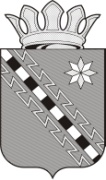 АДМИНИСТРАЦИЯ МАЛОВИШЕРСКОГО МУНИЦИПАЛЬНОГО РАЙОНАНОВГОРОДСКОЙ ОБЛАСТИПОСТАНОВЛЕНИЕг. Малая ВишераВ рамках реализации муниципальной программы «Обеспечение экономического развития Маловишерского муниципального района на 2021- 2025 годы», утвержденной постановлением Администрации муниципального района от 20.05.2021 № 550, и создания условий начинающим субъектам малого и среднего предпринимательства на создание собственного дела в Маловишерском муниципальном районе,ПОСТАНОВЛЯЮ:1. Утвердить прилагаемый Порядок предоставления субсидий начинающим субъектам малого и среднего предпринимательства на создание собственного дела (далее Порядок).2. Создать конкурсную комиссию по предоставлению субсидий начинающим субъектам малого и среднего предпринимательства на создание собственного дела и утвердить ее состав.3 . Установить, что положения абзацев первого, шестого и четырнадцатого пункта 2.1 Порядка применяются при предоставлении субсидий (в случае проведения отбора в системе «Электронный бюджет») начиная с 01.01.2025.4. Установить, что пункт 5.2 Порядка  применяется при предоставлении субсидий начиная с 01.01.2023.5. Постановление вступает в силу после опубликования в бюллетене «Возрождение», за исключением абзаца пятого подпункта 2.3.2 Порядка, который вступает в силу с 01.01.2023.Глава администрации   Н.А.МасловУТВЕРЖДЕН							постановлением Администрации							муниципального района 									от  18.05.2022 № 458ПОРЯДОКпредоставления субсидий начинающим субъектам малого и среднего предпринимательства на финансовое возмещение части затрат на создание собственного дела1. Общие положения1.1. Порядок предоставления субсидий начинающим субъектам малого и среднего предпринимательства на создание собственного дела (далее Порядок) определяет условия и процедуру предоставления субсидий на финансовое возмещение части затрат начинающим субъектам малого и среднего предпринимательства на создание собственного дела (далее  субсидия) в рамках реализации подпрограммы «Развитие малого и среднего предпринимательства в Маловишерском муниципальном районе» муниципальной программы «Обеспечение экономического развития Маловишерского муниципального района на 2021- 2025 годы», утвержденной постановлением Администрации Маловишерского муниципального района от 20.05.2021 № 550 (далее  Программа).	1.2. Для целей Порядка используются следующие основные понятия:начинающие субъекты МСП - субъекты МСП, зарегистрированные в установленном порядке и осуществляющие свою деятельность на территории Маловишерского муниципального района Новгородской области (далее Маловишерский муниципальный район) менее одного календарного года на дату подачи заявки на участие в конкурсном отборе;субъекты социального предпринимательства - начинающие субъекты МСП, соответствующие одному или нескольким из условий, установленных частью 1 статьи 24.1 Федерального закона N 209-ФЗ, признанные в установленном законом порядке социальным предприятием;конкурсная комиссия - коллегиальный совещательный орган, создаваемый при Администрации Маловишерского муниципального района Новгородской области (далее Администрация муниципального района) для принятия решения о предоставлении (отказе в предоставлении) субсидии;заявка - представленный начинающим субъектом МСП комплект документов, указанных в пункте 2.4 Порядка, для участия в конкурсном отборе;конкурсный отбор - отбор заявок начинающих субъектов МСП для предоставления им субсидии по итогам конкурса;участники конкурсного отбора - начинающие субъекты МСП, подавшие заявки на участие в конкурсном отборе.В целях настоящего Порядка иные понятия и термины используются в соответствии с действующим законодательством Российской Федерации.1.3. Целью предоставления субсидии является финансовая поддержка начинающих субъектов МСП на территории Маловишерского муниципального района  на начальной стадии создания и развития бизнеса.1.4. Предоставление субсидии осуществляется в пределах бюджетных ассигнований, предусмотренных в бюджете муниципального района на текущий финансовый год и на плановый период, и лимитов бюджетных обязательств, доведенных Администрации муниципального района как получателю средств бюджета муниципального района для реализации данного мероприятия в рамках Программы. Источником субсидии являются средства бюджета муниципального района.1.5. Субсидия предоставляется на безвозмездной и безвозвратной основе на финансовое возмещение начинающему субъекту МСП части затрат на создание собственного бизнеса, а именно на:приобретение у юридических лиц и индивидуальных предпринимателей зданий, сооружений, оборудования, машин, механизмов, устройств, приборов, агрегатов, аппаратов, средств, технологий, автотранспортных средств (за исключением легковых автомобилей);приобретение у юридических лиц и индивидуальных предпринимателей производственного и хозяйственного инвентаря, инструментов;приобретение у юридических лиц и индивидуальных предпринимателей сырья и материалов;приобретение у юридических лиц и индивидуальных предпринимателей программного обеспечения;аренду у юридических лиц и индивидуальных предпринимателей зданий, строений, сооружений, помещений, земельных участков;приобретение прав на франшизу (паушальный взнос).1.6. К приоритетным группам участников конкурсного отбора относятся начинающие субъекты МСП, осуществляющие деятельность в следующих приоритетных видах деятельности, определенных муниципальной программой:обрабатывающие производства (кроме производства подакцизных товаров);инновационная деятельность в сфере материального производства;социальное предпринимательство;народно-художественные промыслы;ремесленная деятельность;сфера туризма.Главным распорядителем бюджетных средств является Администрация муниципального района. 1.7. Отбор получателей субсидии осуществляется по итогам конкурса исходя из наилучших условий достижения результатов, в целях достижения которых предоставляется субсидия, путем оценки бизнес-проектов в соответствии с количественными и качественными критериями.Количественными критериями оценки бизнес-проекта являются:численность работников;размер среднемесячной заработной платы работников;срок окупаемости бизнес-проекта.Качественными критериями оценки бизнес-проекта являются:экономическая, бюджетная и социальная эффективность проекта на основе данных, приведенных в бизнес-проекте;отнесение начинающего субъекта МСП к приоритетной группе.1.8. Субсидия предоставляется в размере 75 процентов от произведенных и документально подтвержденных расходов на создание собственного бизнеса, указанных в пункте 1.5 настоящего Порядка, но не более 250000,00 (двухсот пятидесяти тысяч) рублей на одного начинающего субъекта МСП. 1.9. Сведения о субсидии включаются в размещаемый на едином портале бюджетной системы Российской Федерации в информационно-телекоммуникационной сети Интернет (далее  единый портал) реестр субсидий, формирование и ведение которого осуществляется Министерством финансов Российской Федерации в установленном им порядке,  при формировании проекта решения Думы Маловишерского муниципального района Новгородской области о бюджете Маловишерского муниципального района.1.10. Организатором конкурсного отбора является комитет экономики и сельского хозяйства Администрации Маловишерского муниципального района Новгородской области (далее  комитет).2. Порядок проведения конкурсного отбора 2.1. Комитет не позднее 3 рабочих дней до начала приема заявок на участие в конкурсном отборе размещает на едином портале (в случае проведения отбора в государственной интегрированной информационной системе управления общественными финансами "Электронный бюджет" (далее  система "Электронный бюджет"), а также на официальном сайте Администрации муниципального района в сети Интернет, в подразделе "Малый бизнес" (далее - официальный сайт), объявление о проведении конкурсного отбора с указанием:сроков проведения конкурсного отбора;даты начала подачи или окончания приема заявок участников конкурсного отбора, которая не может быть ранее 30 календарного дня, следующего за днем размещения объявления о проведении конкурсного отбора;наименования, места нахождения, почтового адреса, адреса электронной почты комитета;результатов предоставления субсидии в соответствии с подпунктом 3.5.2  Порядка;доменного имени и (или) указателей страниц системы "Электронный бюджет" или иного сайта в информационно-телекоммуникационной сети Интернет, на котором обеспечивается проведение отбора;требований к участникам конкурсного отбора в соответствии с пунктом 2.3 Порядка;порядка подачи участниками конкурсного отбора заявок и требований, предъявляемых к форме и содержанию заявок в соответствии с пунктами 2.4, 2.5 Порядка;порядка отзыва заявок участниками конкурсного отбора, порядка внесения изменений в заявки на участие в конкурсном отборе;правил рассмотрения и оценки заявок на участие в конкурсном отборе в соответствии с пунктами 2.16 - 2.32 Порядка;порядка предоставления участникам конкурсного отбора разъяснений положений объявления, даты начала и окончания срока предоставления разъяснений;срока, в течение которого победитель (победители) конкурсного отбора должен (должны) подписать соглашение о предоставлении субсидии (далее - соглашение);условий признания победителя (победителей) конкурсного отбора уклонившимся (уклонившимися) от заключения соглашения;даты размещения результатов конкурсного отбора на едином портале (в случае проведения отбора в системе "Электронный бюджет"), а также при необходимости на официальном сайте, которая не может быть позднее 14 календарного дня, следующего за днем определения победителей (победителя) конкурсного отбора;иной информации, определенной настоящим Порядком;2.2. Любой участник конкурсного отбора в срок не позднее чем за 2 рабочих дня до даты окончания срока подачи заявок на участие в конкурсном отборе вправе направить в письменной (электронной) форме в комитет запрос о даче разъяснений положений объявления. В течение 2 рабочих дней с даты поступления указанного запроса комитет обязан направить в письменной форме или в форме электронного документа разъяснения положений объявления.2.3. К участникам конкурсного отбора предъявляются следующие требования:2.3.1. Участник конкурсного отбора должен соответствовать условиям, установленным для субъектов МСП статьей 4 Федерального закона N 209-ФЗ;2.3.2. Участник конкурсного отбора на дату подачи заявки должен соответствовать следующим требованиям:участник конкурсного отбора зарегистрирован и осуществляет деятельность на территории Маловишерского муниципального района менее одного года на дату подачи заявки;у участника конкурсного отбора отсутствует неисполненная обязанность по уплате налогов, сборов, страховых взносов, пеней, штрафов, процентов, подлежащих уплате в соответствии с законодательством Российской Федерации о налогах и сборах;участник конкурсного отбора не получает в текущем финансовом году средства из бюджета бюджетной системы Российской Федерации, из которого планируется предоставление субсидии, в соответствии с иными правовыми актами на цели, установленные настоящим Порядком;у участника конкурсного отбора отсутствует просроченная задолженность по возврату в бюджет Маловишерского муниципального района субсидий, бюджетных инвестиций, предоставленных в том числе в соответствии с иными правовыми актами, иная просроченная задолженность перед бюджетом Маловишерского муниципального района;участник конкурсного отбора - юридическое лицо не должен находиться в процессе ликвидации, реорганизации, в отношении него не введена процедура банкротства, деятельность участника конкурсного отбора не приостановлена в порядке, предусмотренном законодательством Российской Федерации, а участник конкурсного отбора - индивидуальный предприниматель не должен прекратить деятельность в качестве индивидуального предпринимателя;участник конкурсного отбора не является иностранным юридическим лицом, а также российским юридическим лицом, в уставном (складочном) капитале которого доля участия иностранных юридических лиц, местом регистрации которых является государство или территория, включенные в утверждаемый Министерством финансов Российской Федерации перечень государств и территорий, предоставляющих льготный налоговый режим налогообложения и (или) не предусматривающих раскрытия и предоставления информации при проведении финансовых операций (офшорные зоны) в отношении таких юридических лиц, в совокупности превышает 50 процентов.2.4. Для участия в конкурсном отборе начинающий субъект МСП не позднее даты окончания подачи документов, указанной в объявлении, представляет на бумажном носителе в комитет следующие документы:заявление на предоставление субсидии по форме согласно приложению           № 1 к Порядку;документы, удостоверяющие личность индивидуального предпринимателя;документы, удостоверяющие личность представителя начинающего субъекта МСП и подтверждающие его полномочия;расчет размера субсидии по форме согласно приложению № 2 к Порядку;бизнес-проект;копию договора аренды помещения либо документа, подтверждающего иное право пользования помещением для ведения предпринимательской деятельности (при наличии);копии документов, подтверждающих произведенные затраты (договоров, счетов, товарных накладных, актов выполненных работ/оказанных услуг, платежных документов), оформленных в соответствии с законодательством Российской Федерации.2.5. Начинающий субъект МСП вправе представить по собственной инициативе следующие документы:выписку из Единого государственного реестра юридических лиц или выписку из Единого государственного реестра индивидуальных предпринимателей, полученную не ранее чем за 1 месяц до подачи заявки;выписку из Единого реестра субъектов малого и среднего предпринимательства, полученную не ранее чем за 1 месяц до подачи заявки;справку налогового органа об отсутствии на дату подачи заявки неисполненной обязанности по уплате налогов, сборов, страховых взносов, пеней, штрафов, процентов, подлежащих уплате в соответствии с законодательством Российской Федерации о налогах и сборах.В случае если начинающий субъект МСП не представил документы, указанные в настоящем пункте, комитет в течение 3 рабочих дней начиная со дня, следующего за днем подачи заявки начинающим субъектом МСП, запрашивает посредством межведомственного запроса от Управления Федеральной налоговой службы   по Новгородской области сведения о наличии (отсутствии) неисполненной обязанности по уплате налогов, сборов, страховых взносов, пеней, штрафов, процентов, подлежащих уплате в соответствии с законодательством Российской Федерации о налогах и сборах, а также использует сведения, полученные с интернет-сервиса на официальном сайте Федеральной налоговой службы в информационно-телекоммуникационной сети Интернет.2.6. Копии документов заверяются подписью и печатью (при наличии) начинающего субъекта МСП и представляются в комитет с предъявлением оригиналов.2.7. Начинающий субъект МСП несет полную ответственность за достоверность представляемых сведений.2.8. Заявки регистрируются комитетом в порядке их поступления.2.9. Заявки, поступившие по истечении срока приема, указанного в объявлении, приему и рассмотрению не подлежат.2.10. Лицу, подавшему заявку, предоставляется расписка (копия заявки) с указанием даты и времени подачи заявки.2.11. Участник конкурсного отбора вправе отозвать заявку в любое время путем представления в комитет письменного уведомления, составленного в произвольной форме. Уведомление об отзыве заявки является действительным, если уведомление получено комитетом до истечения срока подачи заявок, указанного в объявлении.2.12. Участник конкурсного отбора, отозвавший заявку, вправе повторно представить заявку в течение срока приема, указанного в объявлении.2.13. Участник конкурсного отбора вправе изменить свою заявку до истечения срока подачи заявок, указанного в объявлении (изменение заявки является действительным, если изменение осуществлено до истечения срока подачи заявок, указанного в объявлении).2.14. Участник конкурсного отбора вправе подать только одну заявку на участие в отборе, указанном в объявлении.2.15. В случае отсутствия заявок либо поступления единственной заявки комитет вправе продлить срок приема заявок.Конкурсный отбор признается несостоявшимся в случае, если для участия в конкурсном отборе не поступило ни одной заявки. Решение о признании конкурсного отбора несостоявшимся принимается конкурсной комиссией.В случае если на участие в конкурсном отборе поступила одна заявка, которая соответствует требованиям настоящего Порядка, конкурсный отбор считается состоявшимся, а участник конкурсного отбора признается победителем.2.16. В течение 10 рабочих дней начиная со дня, следующего за днем окончания приема заявок, установленным в объявлении, комитет:осуществляет проверку правильности оформления и соответствия заявки установленным в настоящем Порядке требованиям, результаты которой оформляются актом по форме согласно приложению № 3 к Порядку;заносит сведения в реестр заявок по форме согласно приложению № 4 к Порядку;выносит конкурсные заявки, акты, реестр заявок на рассмотрение конкурсной комиссии.2.17. Конкурсный отбор заявок участников конкурсного отбора осуществляет конкурсная комиссия в срок, не превышающий 10 рабочих дней с даты окончания проверки заявок, проводимой в соответствии с пунктом 2.16 Порядка.2.18. Состав конкурсной комиссии утверждается постановлением Администрации муниципального района.2.19. Конкурсную комиссию возглавляет председатель конкурсной комиссии, а в случае его отсутствия - заместитель председателя конкурсной комиссии.2.20. Заседание конкурсной комиссии является правомочным, если на нем присутствует не менее половины состава членов конкурсной комиссии. Члены конкурсной комиссии могут делегировать свои полномочия должностным лицам, их замещающим, в случае их отсутствия (отпуска или командировки).2.21. Решения конкурсной комиссии принимаются большинством голосов присутствующих на заседании членов конкурсной комиссии. В случае равного распределения голосов решающим является голос председательствующего на заседании.2.22. Конкурсная комиссия принимает решение о допуске (отказе в допуске) заявки к участию в конкурсном отборе.2.23. Основания для отклонения заявки:несоответствие участника конкурсного отбора требованиям, установленным в пункте 2.3 Порядка;несоответствие заявки, представленной участником конкурсного отбора, требованиям к заявкам, установленным в пункте 2.6 Порядка;установление факта недостоверности представленной участником конкурсного отбора информации;подача участником конкурсного отбора заявки после даты окончания приема заявок, установленной в объявлении.2.24. Наличие оснований для отклонения заявки является основанием для принятия решения об отказе в допуске заявки к участию в конкурсном отборе.2.25. Начинающий субъект МСП, допущенный к участию в конкурсном отборе, представляет бизнес-проект, который обсуждается членами конкурсной комиссии. После обсуждения бизнес-проекта каждый член конкурсной комиссии осуществляет его оценку по критериям оценки бизнес-проектов согласно приложению № 5 к Порядку и заполняет лист оценки бизнес-проектов по форме согласно приложению № 6 к Порядку.2.26. Листы оценки бизнес-проектов передаются секретарю конкурсной комиссии для определения итоговых оценок бизнес-проектов. Итоговая оценка бизнес-проекта рассчитывается как сумма итоговых баллов по листам оценки бизнес-проектов всех членов конкурсной комиссии.2.27. По результатам итоговых оценок бизнес-проектов секретарь конкурсной комиссии формирует рейтинг бизнес-проектов (начиная от большей итоговой оценки к меньшей). Если бизнес-проекты имеют одинаковую итоговую оценку, преимущество имеет проект с более ранним сроком регистрации заявки.2.28. На основании сформированного секретарем конкурсной комиссии рейтинга бизнес-проектов конкурсная комиссия определяет победителей конкурса, размеры предоставляемых им субсидий и принимает решение о предоставлении (отказе в предоставлении) субсидий.2.29. В случае если запрашиваемые начинающими субъектами МСП объемы субсидии превышают доведенные до Администрации Маловишерского муниципального района Новгородской области лимиты бюджетных обязательств на цели, указанные в пункте 1.3 Порядка, определение победителей конкурса и принятие решения о предоставлении им субсидий осуществляется конкурсной комиссией исходя из очередности предоставления субсидии, определенной на основании сформированного рейтинга бизнес-проектов.2.30. Субсидия предоставляется начинающему субъекту МСП в размере, указанном им в расчете субсидии, но не выше предельного размера субсидии, указанного в пункте 1.8 Порядка.2.31. В случае недостатка средств на предоставление начинающему субъекту МСП субсидии в размере, указанном им в заявлении о предоставлении субсидии, конкурсной комиссией может быть принято решение о предоставлении субсидии начинающему субъекту МСП в уменьшенном размере.2.32. При отказе начинающего субъекта МСП от реализации бизнес-проекта, победившего в конкурсном отборе, субсидия предоставляется на реализацию бизнес-проекта, следующего в рейтинге бизнес-проектов.2.33. Решение конкурсной комиссии оформляется протоколом заседания, который подписывается членами, секретарем конкурсной комиссии и утверждается председателем конкурсной комиссии (в случае его отсутствия - заместителем председателя конкурсной комиссии) в срок, не превышающий 3 рабочих дней с даты проведения заседания конкурсной комиссии.2.34. Комитет не позднее 14 календарных дней с даты подписания протокола заседания конкурсной комиссии размещает на едином портале (в случае проведения отбора в системе «Электронный бюджет»), а также на официальном сайте информацию о результатах рассмотрения заявок, включающую следующие сведения:дату, время и место проведения рассмотрения заявок;дату, время и место оценки заявок;информацию об участниках конкурсного отбора, заявки которых были рассмотрены;информацию об участниках конкурсного отбора, заявки которых были отклонены;последовательность оценки заявок, присвоенные заявкам значения по каждому из предусмотренных критериев оценки, принятое на основании результатов оценки решение о присвоении таким заявкам порядковых номеров;наименования победителей конкурсного отбора, с которыми заключаются соглашения (далее - получатели субсидии), и размер предоставляемой им субсидии.3. Условия и порядок предоставления субсидии3.1. Комитет в течение 1 рабочего дня после подписания протокола заседания конкурсной комиссии направляет победителям конкурсного отбора для подписания соглашение в соответствии с типовой формой, утвержденной приказом комитета финансов Администрации Маловишерского муниципального района Новгородской области.3.2. В течение 2 рабочих дней с момента получения проекта соглашения победитель конкурсного отбора представляет в комитет подписанный проект соглашения на бумажном носителе. В случае отказа или уклонения получателя субсидии от подписания соглашения в течение указанного срока его заявка аннулируется на основании решения конкурсной комиссии. При этом право заключения такого соглашения предоставляется следующему участнику конкурсного отбора, не получившему субсидию в связи с недостаточностью лимитов на предоставление субсидии в текущем финансовом году, в порядке очередности рейтинга бизнес-проектов.3.3. Соглашение заключается в течение 5 рабочих дней со дня подписания протокола заседания конкурсной комиссии.3.4. Перечисление субсидии победителю конкурсного отбора осуществляется Администрацией муниципального района в установленном порядке на расчетный счет, открытый в кредитной организации, в течение 10 рабочих дней со дня подписания протокола заседания конкурсной комиссии.3.5. При предоставлении субсидии обязательными условиями ее предоставления, включаемыми в соглашение, являются:3.5.1. Согласие начинающего субъекта МСП на осуществление Администрацией муниципального район в лице комитета и органом муниципального финансового контроля проверок соблюдения начинающим субъектом МСП условий, целей и порядка предоставления субсидии;3.5.2. Достижение значений результата предоставления субсидии:сохранение и (или) создание рабочих мест в соответствии с бизнес-проектом на период не менее 12 месяцев с момента подписания соглашения о предоставлении субсидии;уровень среднемесячной заработной платы работников не ниже среднемесячной заработной платы работников малых и средних предприятий муниципального района по направлению сферы деятельности в соответствии с показателями территориального органа Федеральной службы государственной статистики по Новгородской области, представленными на последнюю отчетную дату, предшествующую дате подачи заявки, на период не менее 12 месяцев с момента подписания соглашения.3.6. В случае принятия победителем конкурсного отбора решения об отказе от предоставленной субсидии он направляет в комитет соответствующее заявление с указанием причин отказа. Победитель конкурсного отбора обязан возвратить предоставленную ему субсидию в течение 3 рабочих дней с даты подачи заявления об отказе от субсидии.4. Требования к отчетности4.1. Начинающий субъект МСП представляет в комитет отчет о достижении значений результата предоставления субсидии, указанных в подпункте 3.5.2 Порядка, в порядке, сроки и по форме, определенные соглашением, с приложением копий подтверждающих документов.4.2. Копии документов должны быть заверены подписью руководителя юридического лица или индивидуального предпринимателя и скреплены печатью юридического лица или индивидуального предпринимателя (при ее наличии).5. Осуществление контроля (мониторинга) за соблюдением условий и порядка предоставления субсидии и ответственности за их нарушение5.1. Администрация муниципального района в лице комитета и орган муниципального финансового контроля осуществляют проверку соблюдения условий  и порядка предоставления субсидии.5.2. Администрация муниципального района в лице комитета проводит мониторинг достижения результата предоставления субсидии, указанного в подпункте 3.5.2 Порядка, исходя из достижения значения результата предоставления субсидии, определенного соглашением, и событий, отражающих факт завершения соответствующего мероприятия по получению результата предоставлении субсидии (контрольная точка), в порядке и по формам, которые установлены Министерством финансов Российской Федерации.5.3. Основаниями для возврата субсидии в бюджет муниципального района являются:нарушение начинающим субъектом МСП условий и порядка предоставления субсидии, выявленное по фактам проверок, проведенных комитетом и органом муниципального финансового контроля;недостижение значений результата предоставления субсидии, указанных в соглашении в соответствии с подпунктом 3.5.2 Порядка.5.4. Комитет в течение 5 рабочих дней со дня установления нарушений, указанных в пункте 5.2 Порядка, направляет начинающему субъекту МСП требование о возврате субсидии.5.5. Возврат суммы субсидии осуществляется получателем субсидии в течение 30 календарных дней со дня получения требования о возврате субсидии по реквизитам, указанным в данном требовании.5.6. Требование об обеспечении возврата субсидии направляется начинающему субъекту МСП по почте заказным письмом с уведомлением по адресу, указанному в соглашении, и считается полученным по истечении 14 календарных дней с даты направления заказного письма.5.7. В случае невозврата субсидии взыскание средств производится в судебном порядке в соответствии с законодательством Российской Федерации, а начинающий субъект МСП теряет право на получение субсидии в течение 3 лет со дня установления нарушений условий предоставления субсидии.______________________________Приложение № 1к Порядкупредоставления субсидий начинающим субъектаммалого и среднего предпринимательствана финансовое возмещение части затратна создание собственного бизнесаПриложение № 2к Порядкупредоставления субсидий начинающим субъектаммалого и среднего предпринимательствана финансовое возмещение части затратна создание собственного бизнесаПриложение № 3к Порядкупредоставления субсидий начинающим субъектаммалого и среднего предпринимательствана финансовое возмещение части затратна создание собственного бизнесаПриложение № 4к Порядкупредоставления субсидий начинающим субъектаммалого и среднего предпринимательствана финансовое возмещение части затратна создание собственного бизнесаПриложение № 5к Порядкупредоставления субсидий начинающим субъектаммалого и среднего предпринимательствана финансовое возмещение части затратна создание собственного бизнесаКРИТЕРИИ ОЦЕНКИ БИЗНЕС-ПРОЕКТОВ--------------------------------<*> Размер заработной платы работников не ниже среднемесячной заработной платы работников малых и средних предприятий муниципального района по направлению сферы деятельности в соответствии с показателями территориального органа Федеральной службы государственной статистики по Новгородской области, представленными на последнюю отчетную дату, предшествующую дате подачи конкурсной заявки.Приложение № 6к Порядкупредоставления субсидий начинающим субъектаммалого и среднего предпринимательствана финансовое возмещение части затратна создание собственного бизнесаУТВЕРЖДЕН							постановлением Администрации							муниципального района 									от  18.05.2022 № 458СОСТАВконкурсной комиссии по предоставлению субсидий начинающим субъектам малого и среднего предпринимательства на финансовое возмещениечасти затрат на создание собственного делаот 18.05.2022№458Об утверждении   порядка предоставления субсидий начинающим субъектам малого и среднего предпринимательства на создание собственного делаФормаФормаФормаФормаФормаФормаФормаФормаФормаЗАЯВЛЕНИЕна предоставление субсидииЗАЯВЛЕНИЕна предоставление субсидииЗАЯВЛЕНИЕна предоставление субсидииЗАЯВЛЕНИЕна предоставление субсидииЗАЯВЛЕНИЕна предоставление субсидииЗАЯВЛЕНИЕна предоставление субсидииЗАЯВЛЕНИЕна предоставление субсидииЗАЯВЛЕНИЕна предоставление субсидииЗАЯВЛЕНИЕна предоставление субсидии(полное наименование субъекта малого и среднегопредпринимательства)(полное наименование субъекта малого и среднегопредпринимательства)(полное наименование субъекта малого и среднегопредпринимательства)(полное наименование субъекта малого и среднегопредпринимательства)(полное наименование субъекта малого и среднегопредпринимательства)(полное наименование субъекта малого и среднегопредпринимательства)(полное наименование субъекта малого и среднегопредпринимательства)(полное наименование субъекта малого и среднегопредпринимательства)(полное наименование субъекта малого и среднегопредпринимательства)представляет на рассмотрение конкурсной комиссии бизнес-проектпредставляет на рассмотрение конкурсной комиссии бизнес-проектпредставляет на рассмотрение конкурсной комиссии бизнес-проектпредставляет на рассмотрение конкурсной комиссии бизнес-проектпредставляет на рассмотрение конкурсной комиссии бизнес-проектпредставляет на рассмотрение конкурсной комиссии бизнес-проектпредставляет на рассмотрение конкурсной комиссии бизнес-проектпредставляет на рассмотрение конкурсной комиссии бизнес-проектпредставляет на рассмотрение конкурсной комиссии бизнес-проект,,,,,,,,,(наименование бизнес-проекта)(наименование бизнес-проекта)(наименование бизнес-проекта)(наименование бизнес-проекта)(наименование бизнес-проекта)(наименование бизнес-проекта)(наименование бизнес-проекта)(наименование бизнес-проекта)(наименование бизнес-проекта)претендующий на получение поддержки в форме субсидии в размерепретендующий на получение поддержки в форме субсидии в размерепретендующий на получение поддержки в форме субсидии в размерепретендующий на получение поддержки в форме субсидии в размерепретендующий на получение поддержки в форме субсидии в размерепретендующий на получение поддержки в форме субсидии в размерепретендующий на получение поддержки в форме субсидии в размерепретендующий на получение поддержки в форме субсидии в размерепретендующий на получение поддержки в форме субсидии в размерерублейрублей().(сумма прописью)(сумма прописью)(сумма прописью)(сумма прописью)(сумма прописью)(сумма прописью)(сумма прописью)(сумма прописью)(сумма прописью)Субъект малого и среднего предпринимательстваСубъект малого и среднего предпринимательстваСубъект малого и среднего предпринимательстваСубъект малого и среднего предпринимательстваСубъект малого и среднего предпринимательстваСубъект малого и среднего предпринимательстваСубъект малого и среднего предпринимательстваСубъект малого и среднего предпринимательства(для организаций указывается полное наименование(для организаций указывается полное наименование(для организаций указывается полное наименование(для организаций указывается полное наименование(для организаций указывается полное наименованиеСубъект малого и среднего предпринимательстваСубъект малого и среднего предпринимательстваСубъект малого и среднего предпринимательстваСубъект малого и среднего предпринимательстваСубъект малого и среднего предпринимательстваСубъект малого и среднего предпринимательстваСубъект малого и среднего предпринимательстваСубъект малого и среднего предпринимательствас указанием организационно-правовойс указанием организационно-правовойс указанием организационно-правовойс указанием организационно-правовойс указанием организационно-правовойСубъект малого и среднего предпринимательстваСубъект малого и среднего предпринимательстваСубъект малого и среднего предпринимательстваСубъект малого и среднего предпринимательстваСубъект малого и среднего предпринимательстваСубъект малого и среднего предпринимательстваСубъект малого и среднего предпринимательстваСубъект малого и среднего предпринимательстваформы; для индивидуальных предпринимателей указываютсяформы; для индивидуальных предпринимателей указываютсяформы; для индивидуальных предпринимателей указываютсяформы; для индивидуальных предпринимателей указываютсяформы; для индивидуальных предпринимателей указываютсяСубъект малого и среднего предпринимательстваСубъект малого и среднего предпринимательстваСубъект малого и среднего предпринимательстваСубъект малого и среднего предпринимательстваСубъект малого и среднего предпринимательстваСубъект малого и среднего предпринимательстваСубъект малого и среднего предпринимательстваСубъект малого и среднего предпринимательствафамилия, имя, отчество, паспортные данныефамилия, имя, отчество, паспортные данныефамилия, имя, отчество, паспортные данныефамилия, имя, отчество, паспортные данныефамилия, имя, отчество, паспортные данныеСубъект малого и среднего предпринимательстваСубъект малого и среднего предпринимательстваСубъект малого и среднего предпринимательстваСубъект малого и среднего предпринимательстваСубъект малого и среднего предпринимательстваСубъект малого и среднего предпринимательстваСубъект малого и среднего предпринимательстваСубъект малого и среднего предпринимательства(серия и номер паспорта, дата выдачи, наименование органа,(серия и номер паспорта, дата выдачи, наименование органа,(серия и номер паспорта, дата выдачи, наименование органа,(серия и номер паспорта, дата выдачи, наименование органа,(серия и номер паспорта, дата выдачи, наименование органа,Субъект малого и среднего предпринимательстваСубъект малого и среднего предпринимательстваСубъект малого и среднего предпринимательстваСубъект малого и среднего предпринимательстваСубъект малого и среднего предпринимательстваСубъект малого и среднего предпринимательстваСубъект малого и среднего предпринимательстваСубъект малого и среднего предпринимательствавыдавшего паспорт)выдавшего паспорт)выдавшего паспорт)выдавшего паспорт)выдавшего паспорт)ИННИННИННИННКППКППКППКППОГРН (ОГРНИП)ОГРН (ОГРНИП)ОГРН (ОГРНИП)ОГРН (ОГРНИП)Юридический адресЮридический адресЮридический адресЮридический адресФактический адресФактический адресФактический адресФактический адресКонтактный телефон, e-mailКонтактный телефон, e-mailКонтактный телефон, e-mailКонтактный телефон, e-mailБанковские реквизиты для перечисления субсидииБанковские реквизиты для перечисления субсидииБанковские реквизиты для перечисления субсидииБанковские реквизиты для перечисления субсидииНастоящим подтверждаю, чтоНастоящим подтверждаю, что(наименование начинающего субъекта(наименование начинающего субъекта(наименование начинающего субъекта(наименование начинающего субъекта(наименование начинающего субъекта(наименование начинающего субъекта(наименование начинающего субъекта:::::::::малого и среднего предпринимательства)малого и среднего предпринимательства)малого и среднего предпринимательства)малого и среднего предпринимательства)малого и среднего предпринимательства)малого и среднего предпринимательства)малого и среднего предпринимательства)малого и среднего предпринимательства)малого и среднего предпринимательства)не является кредитной организацией, страховой организацией, инвестиционным фондом, негосударственным пенсионным фондом, профессиональным участником рынка ценных бумаг, ломбардом; не является участником соглашений о разделе продукции;не является кредитной организацией, страховой организацией, инвестиционным фондом, негосударственным пенсионным фондом, профессиональным участником рынка ценных бумаг, ломбардом; не является участником соглашений о разделе продукции;не является кредитной организацией, страховой организацией, инвестиционным фондом, негосударственным пенсионным фондом, профессиональным участником рынка ценных бумаг, ломбардом; не является участником соглашений о разделе продукции;не является кредитной организацией, страховой организацией, инвестиционным фондом, негосударственным пенсионным фондом, профессиональным участником рынка ценных бумаг, ломбардом; не является участником соглашений о разделе продукции;не является кредитной организацией, страховой организацией, инвестиционным фондом, негосударственным пенсионным фондом, профессиональным участником рынка ценных бумаг, ломбардом; не является участником соглашений о разделе продукции;не является кредитной организацией, страховой организацией, инвестиционным фондом, негосударственным пенсионным фондом, профессиональным участником рынка ценных бумаг, ломбардом; не является участником соглашений о разделе продукции;не является кредитной организацией, страховой организацией, инвестиционным фондом, негосударственным пенсионным фондом, профессиональным участником рынка ценных бумаг, ломбардом; не является участником соглашений о разделе продукции;не является кредитной организацией, страховой организацией, инвестиционным фондом, негосударственным пенсионным фондом, профессиональным участником рынка ценных бумаг, ломбардом; не является участником соглашений о разделе продукции;не является кредитной организацией, страховой организацией, инвестиционным фондом, негосударственным пенсионным фондом, профессиональным участником рынка ценных бумаг, ломбардом; не является участником соглашений о разделе продукции;не осуществляет предпринимательскую деятельность в сфере игорного бизнеса;не осуществляет производство и (или) реализацию подакцизных товаров, а также добычу и (или) реализацию полезных ископаемых, за исключением общераспространенных полезных ископаемых;не является в порядке, установленном законодательством Российской Федерации о валютном регулировании и валютном контроле, нерезидентом Российской Федерации, за исключением случаев, предусмотренных международными договорами Российской Федерации;не находится в стадии реорганизации, ликвидации, несостоятельности (банкротства) или в стадии прекращения деятельности в качестве индивидуального предпринимателя;не является иностранным юридическим лицом, а также российским юридическим лицом, в уставном (складочном) капитале которого доля участия иностранных юридических лиц, местом регистрации которых является государство или территория, включенные в утверждаемый Министерством финансов Российской Федерации перечень государств и территорий, предоставляющих льготный налоговый режим налогообложения и (или) не предусматривающих раскрытия и предоставления информации при проведении финансовых операций (офшорные зоны) в отношении таких юридических лиц, в совокупности превышает 50 процентов;не получает в текущем финансовом году и (или) ранее не являлся получателем аналогичной поддержки (поддержки, условия оказания которой совпадают, включая форму, вид поддержки, цели ее оказания) из бюджета муниципального района;не имеет просроченной задолженности по возврату в бюджет муниципального района субсидий, бюджетных инвестиций и иной просроченной задолженности перед бюджетом муниципального района.Даю свое согласие на:публикацию (размещение) в информационно-телекоммуникационной сети Интернет информации об участии в конкурсном отборе;обработку персональных данных в соответствии с Федеральным законом от 27 июля 2006 г. N 152-ФЗ "О персональных данных";осуществление в отношении меня проверок соблюдения условий, целей и порядка предоставления субсидии, проводимых главным распорядителем бюджетных средств Администрации Маловишерского муниципального района Новгородской области  и органом муниципального финансового контроля.Согласие действует с даты подачи конкурсной заявки на предоставление субсидии и в течение действия соглашения о предоставлении субсидии начинающим субъектам малого и среднего предпринимательства на создание собственного бизнеса.не осуществляет предпринимательскую деятельность в сфере игорного бизнеса;не осуществляет производство и (или) реализацию подакцизных товаров, а также добычу и (или) реализацию полезных ископаемых, за исключением общераспространенных полезных ископаемых;не является в порядке, установленном законодательством Российской Федерации о валютном регулировании и валютном контроле, нерезидентом Российской Федерации, за исключением случаев, предусмотренных международными договорами Российской Федерации;не находится в стадии реорганизации, ликвидации, несостоятельности (банкротства) или в стадии прекращения деятельности в качестве индивидуального предпринимателя;не является иностранным юридическим лицом, а также российским юридическим лицом, в уставном (складочном) капитале которого доля участия иностранных юридических лиц, местом регистрации которых является государство или территория, включенные в утверждаемый Министерством финансов Российской Федерации перечень государств и территорий, предоставляющих льготный налоговый режим налогообложения и (или) не предусматривающих раскрытия и предоставления информации при проведении финансовых операций (офшорные зоны) в отношении таких юридических лиц, в совокупности превышает 50 процентов;не получает в текущем финансовом году и (или) ранее не являлся получателем аналогичной поддержки (поддержки, условия оказания которой совпадают, включая форму, вид поддержки, цели ее оказания) из бюджета муниципального района;не имеет просроченной задолженности по возврату в бюджет муниципального района субсидий, бюджетных инвестиций и иной просроченной задолженности перед бюджетом муниципального района.Даю свое согласие на:публикацию (размещение) в информационно-телекоммуникационной сети Интернет информации об участии в конкурсном отборе;обработку персональных данных в соответствии с Федеральным законом от 27 июля 2006 г. N 152-ФЗ "О персональных данных";осуществление в отношении меня проверок соблюдения условий, целей и порядка предоставления субсидии, проводимых главным распорядителем бюджетных средств Администрации Маловишерского муниципального района Новгородской области  и органом муниципального финансового контроля.Согласие действует с даты подачи конкурсной заявки на предоставление субсидии и в течение действия соглашения о предоставлении субсидии начинающим субъектам малого и среднего предпринимательства на создание собственного бизнеса.не осуществляет предпринимательскую деятельность в сфере игорного бизнеса;не осуществляет производство и (или) реализацию подакцизных товаров, а также добычу и (или) реализацию полезных ископаемых, за исключением общераспространенных полезных ископаемых;не является в порядке, установленном законодательством Российской Федерации о валютном регулировании и валютном контроле, нерезидентом Российской Федерации, за исключением случаев, предусмотренных международными договорами Российской Федерации;не находится в стадии реорганизации, ликвидации, несостоятельности (банкротства) или в стадии прекращения деятельности в качестве индивидуального предпринимателя;не является иностранным юридическим лицом, а также российским юридическим лицом, в уставном (складочном) капитале которого доля участия иностранных юридических лиц, местом регистрации которых является государство или территория, включенные в утверждаемый Министерством финансов Российской Федерации перечень государств и территорий, предоставляющих льготный налоговый режим налогообложения и (или) не предусматривающих раскрытия и предоставления информации при проведении финансовых операций (офшорные зоны) в отношении таких юридических лиц, в совокупности превышает 50 процентов;не получает в текущем финансовом году и (или) ранее не являлся получателем аналогичной поддержки (поддержки, условия оказания которой совпадают, включая форму, вид поддержки, цели ее оказания) из бюджета муниципального района;не имеет просроченной задолженности по возврату в бюджет муниципального района субсидий, бюджетных инвестиций и иной просроченной задолженности перед бюджетом муниципального района.Даю свое согласие на:публикацию (размещение) в информационно-телекоммуникационной сети Интернет информации об участии в конкурсном отборе;обработку персональных данных в соответствии с Федеральным законом от 27 июля 2006 г. N 152-ФЗ "О персональных данных";осуществление в отношении меня проверок соблюдения условий, целей и порядка предоставления субсидии, проводимых главным распорядителем бюджетных средств Администрации Маловишерского муниципального района Новгородской области  и органом муниципального финансового контроля.Согласие действует с даты подачи конкурсной заявки на предоставление субсидии и в течение действия соглашения о предоставлении субсидии начинающим субъектам малого и среднего предпринимательства на создание собственного бизнеса.не осуществляет предпринимательскую деятельность в сфере игорного бизнеса;не осуществляет производство и (или) реализацию подакцизных товаров, а также добычу и (или) реализацию полезных ископаемых, за исключением общераспространенных полезных ископаемых;не является в порядке, установленном законодательством Российской Федерации о валютном регулировании и валютном контроле, нерезидентом Российской Федерации, за исключением случаев, предусмотренных международными договорами Российской Федерации;не находится в стадии реорганизации, ликвидации, несостоятельности (банкротства) или в стадии прекращения деятельности в качестве индивидуального предпринимателя;не является иностранным юридическим лицом, а также российским юридическим лицом, в уставном (складочном) капитале которого доля участия иностранных юридических лиц, местом регистрации которых является государство или территория, включенные в утверждаемый Министерством финансов Российской Федерации перечень государств и территорий, предоставляющих льготный налоговый режим налогообложения и (или) не предусматривающих раскрытия и предоставления информации при проведении финансовых операций (офшорные зоны) в отношении таких юридических лиц, в совокупности превышает 50 процентов;не получает в текущем финансовом году и (или) ранее не являлся получателем аналогичной поддержки (поддержки, условия оказания которой совпадают, включая форму, вид поддержки, цели ее оказания) из бюджета муниципального района;не имеет просроченной задолженности по возврату в бюджет муниципального района субсидий, бюджетных инвестиций и иной просроченной задолженности перед бюджетом муниципального района.Даю свое согласие на:публикацию (размещение) в информационно-телекоммуникационной сети Интернет информации об участии в конкурсном отборе;обработку персональных данных в соответствии с Федеральным законом от 27 июля 2006 г. N 152-ФЗ "О персональных данных";осуществление в отношении меня проверок соблюдения условий, целей и порядка предоставления субсидии, проводимых главным распорядителем бюджетных средств Администрации Маловишерского муниципального района Новгородской области  и органом муниципального финансового контроля.Согласие действует с даты подачи конкурсной заявки на предоставление субсидии и в течение действия соглашения о предоставлении субсидии начинающим субъектам малого и среднего предпринимательства на создание собственного бизнеса.не осуществляет предпринимательскую деятельность в сфере игорного бизнеса;не осуществляет производство и (или) реализацию подакцизных товаров, а также добычу и (или) реализацию полезных ископаемых, за исключением общераспространенных полезных ископаемых;не является в порядке, установленном законодательством Российской Федерации о валютном регулировании и валютном контроле, нерезидентом Российской Федерации, за исключением случаев, предусмотренных международными договорами Российской Федерации;не находится в стадии реорганизации, ликвидации, несостоятельности (банкротства) или в стадии прекращения деятельности в качестве индивидуального предпринимателя;не является иностранным юридическим лицом, а также российским юридическим лицом, в уставном (складочном) капитале которого доля участия иностранных юридических лиц, местом регистрации которых является государство или территория, включенные в утверждаемый Министерством финансов Российской Федерации перечень государств и территорий, предоставляющих льготный налоговый режим налогообложения и (или) не предусматривающих раскрытия и предоставления информации при проведении финансовых операций (офшорные зоны) в отношении таких юридических лиц, в совокупности превышает 50 процентов;не получает в текущем финансовом году и (или) ранее не являлся получателем аналогичной поддержки (поддержки, условия оказания которой совпадают, включая форму, вид поддержки, цели ее оказания) из бюджета муниципального района;не имеет просроченной задолженности по возврату в бюджет муниципального района субсидий, бюджетных инвестиций и иной просроченной задолженности перед бюджетом муниципального района.Даю свое согласие на:публикацию (размещение) в информационно-телекоммуникационной сети Интернет информации об участии в конкурсном отборе;обработку персональных данных в соответствии с Федеральным законом от 27 июля 2006 г. N 152-ФЗ "О персональных данных";осуществление в отношении меня проверок соблюдения условий, целей и порядка предоставления субсидии, проводимых главным распорядителем бюджетных средств Администрации Маловишерского муниципального района Новгородской области  и органом муниципального финансового контроля.Согласие действует с даты подачи конкурсной заявки на предоставление субсидии и в течение действия соглашения о предоставлении субсидии начинающим субъектам малого и среднего предпринимательства на создание собственного бизнеса.не осуществляет предпринимательскую деятельность в сфере игорного бизнеса;не осуществляет производство и (или) реализацию подакцизных товаров, а также добычу и (или) реализацию полезных ископаемых, за исключением общераспространенных полезных ископаемых;не является в порядке, установленном законодательством Российской Федерации о валютном регулировании и валютном контроле, нерезидентом Российской Федерации, за исключением случаев, предусмотренных международными договорами Российской Федерации;не находится в стадии реорганизации, ликвидации, несостоятельности (банкротства) или в стадии прекращения деятельности в качестве индивидуального предпринимателя;не является иностранным юридическим лицом, а также российским юридическим лицом, в уставном (складочном) капитале которого доля участия иностранных юридических лиц, местом регистрации которых является государство или территория, включенные в утверждаемый Министерством финансов Российской Федерации перечень государств и территорий, предоставляющих льготный налоговый режим налогообложения и (или) не предусматривающих раскрытия и предоставления информации при проведении финансовых операций (офшорные зоны) в отношении таких юридических лиц, в совокупности превышает 50 процентов;не получает в текущем финансовом году и (или) ранее не являлся получателем аналогичной поддержки (поддержки, условия оказания которой совпадают, включая форму, вид поддержки, цели ее оказания) из бюджета муниципального района;не имеет просроченной задолженности по возврату в бюджет муниципального района субсидий, бюджетных инвестиций и иной просроченной задолженности перед бюджетом муниципального района.Даю свое согласие на:публикацию (размещение) в информационно-телекоммуникационной сети Интернет информации об участии в конкурсном отборе;обработку персональных данных в соответствии с Федеральным законом от 27 июля 2006 г. N 152-ФЗ "О персональных данных";осуществление в отношении меня проверок соблюдения условий, целей и порядка предоставления субсидии, проводимых главным распорядителем бюджетных средств Администрации Маловишерского муниципального района Новгородской области  и органом муниципального финансового контроля.Согласие действует с даты подачи конкурсной заявки на предоставление субсидии и в течение действия соглашения о предоставлении субсидии начинающим субъектам малого и среднего предпринимательства на создание собственного бизнеса.не осуществляет предпринимательскую деятельность в сфере игорного бизнеса;не осуществляет производство и (или) реализацию подакцизных товаров, а также добычу и (или) реализацию полезных ископаемых, за исключением общераспространенных полезных ископаемых;не является в порядке, установленном законодательством Российской Федерации о валютном регулировании и валютном контроле, нерезидентом Российской Федерации, за исключением случаев, предусмотренных международными договорами Российской Федерации;не находится в стадии реорганизации, ликвидации, несостоятельности (банкротства) или в стадии прекращения деятельности в качестве индивидуального предпринимателя;не является иностранным юридическим лицом, а также российским юридическим лицом, в уставном (складочном) капитале которого доля участия иностранных юридических лиц, местом регистрации которых является государство или территория, включенные в утверждаемый Министерством финансов Российской Федерации перечень государств и территорий, предоставляющих льготный налоговый режим налогообложения и (или) не предусматривающих раскрытия и предоставления информации при проведении финансовых операций (офшорные зоны) в отношении таких юридических лиц, в совокупности превышает 50 процентов;не получает в текущем финансовом году и (или) ранее не являлся получателем аналогичной поддержки (поддержки, условия оказания которой совпадают, включая форму, вид поддержки, цели ее оказания) из бюджета муниципального района;не имеет просроченной задолженности по возврату в бюджет муниципального района субсидий, бюджетных инвестиций и иной просроченной задолженности перед бюджетом муниципального района.Даю свое согласие на:публикацию (размещение) в информационно-телекоммуникационной сети Интернет информации об участии в конкурсном отборе;обработку персональных данных в соответствии с Федеральным законом от 27 июля 2006 г. N 152-ФЗ "О персональных данных";осуществление в отношении меня проверок соблюдения условий, целей и порядка предоставления субсидии, проводимых главным распорядителем бюджетных средств Администрации Маловишерского муниципального района Новгородской области  и органом муниципального финансового контроля.Согласие действует с даты подачи конкурсной заявки на предоставление субсидии и в течение действия соглашения о предоставлении субсидии начинающим субъектам малого и среднего предпринимательства на создание собственного бизнеса.не осуществляет предпринимательскую деятельность в сфере игорного бизнеса;не осуществляет производство и (или) реализацию подакцизных товаров, а также добычу и (или) реализацию полезных ископаемых, за исключением общераспространенных полезных ископаемых;не является в порядке, установленном законодательством Российской Федерации о валютном регулировании и валютном контроле, нерезидентом Российской Федерации, за исключением случаев, предусмотренных международными договорами Российской Федерации;не находится в стадии реорганизации, ликвидации, несостоятельности (банкротства) или в стадии прекращения деятельности в качестве индивидуального предпринимателя;не является иностранным юридическим лицом, а также российским юридическим лицом, в уставном (складочном) капитале которого доля участия иностранных юридических лиц, местом регистрации которых является государство или территория, включенные в утверждаемый Министерством финансов Российской Федерации перечень государств и территорий, предоставляющих льготный налоговый режим налогообложения и (или) не предусматривающих раскрытия и предоставления информации при проведении финансовых операций (офшорные зоны) в отношении таких юридических лиц, в совокупности превышает 50 процентов;не получает в текущем финансовом году и (или) ранее не являлся получателем аналогичной поддержки (поддержки, условия оказания которой совпадают, включая форму, вид поддержки, цели ее оказания) из бюджета муниципального района;не имеет просроченной задолженности по возврату в бюджет муниципального района субсидий, бюджетных инвестиций и иной просроченной задолженности перед бюджетом муниципального района.Даю свое согласие на:публикацию (размещение) в информационно-телекоммуникационной сети Интернет информации об участии в конкурсном отборе;обработку персональных данных в соответствии с Федеральным законом от 27 июля 2006 г. N 152-ФЗ "О персональных данных";осуществление в отношении меня проверок соблюдения условий, целей и порядка предоставления субсидии, проводимых главным распорядителем бюджетных средств Администрации Маловишерского муниципального района Новгородской области  и органом муниципального финансового контроля.Согласие действует с даты подачи конкурсной заявки на предоставление субсидии и в течение действия соглашения о предоставлении субсидии начинающим субъектам малого и среднего предпринимательства на создание собственного бизнеса.не осуществляет предпринимательскую деятельность в сфере игорного бизнеса;не осуществляет производство и (или) реализацию подакцизных товаров, а также добычу и (или) реализацию полезных ископаемых, за исключением общераспространенных полезных ископаемых;не является в порядке, установленном законодательством Российской Федерации о валютном регулировании и валютном контроле, нерезидентом Российской Федерации, за исключением случаев, предусмотренных международными договорами Российской Федерации;не находится в стадии реорганизации, ликвидации, несостоятельности (банкротства) или в стадии прекращения деятельности в качестве индивидуального предпринимателя;не является иностранным юридическим лицом, а также российским юридическим лицом, в уставном (складочном) капитале которого доля участия иностранных юридических лиц, местом регистрации которых является государство или территория, включенные в утверждаемый Министерством финансов Российской Федерации перечень государств и территорий, предоставляющих льготный налоговый режим налогообложения и (или) не предусматривающих раскрытия и предоставления информации при проведении финансовых операций (офшорные зоны) в отношении таких юридических лиц, в совокупности превышает 50 процентов;не получает в текущем финансовом году и (или) ранее не являлся получателем аналогичной поддержки (поддержки, условия оказания которой совпадают, включая форму, вид поддержки, цели ее оказания) из бюджета муниципального района;не имеет просроченной задолженности по возврату в бюджет муниципального района субсидий, бюджетных инвестиций и иной просроченной задолженности перед бюджетом муниципального района.Даю свое согласие на:публикацию (размещение) в информационно-телекоммуникационной сети Интернет информации об участии в конкурсном отборе;обработку персональных данных в соответствии с Федеральным законом от 27 июля 2006 г. N 152-ФЗ "О персональных данных";осуществление в отношении меня проверок соблюдения условий, целей и порядка предоставления субсидии, проводимых главным распорядителем бюджетных средств Администрации Маловишерского муниципального района Новгородской области  и органом муниципального финансового контроля.Согласие действует с даты подачи конкурсной заявки на предоставление субсидии и в течение действия соглашения о предоставлении субсидии начинающим субъектам малого и среднего предпринимательства на создание собственного бизнеса.Руководитель юридического лица/индивидуальный предпринимательРуководитель юридического лица/индивидуальный предпринимательРуководитель юридического лица/индивидуальный предприниматель(подпись)(подпись)(расшифровка подписи)(расшифровка подписи)(расшифровка подписи)МПМПМПМПМПМПМПМПМП"___" _______________ 20___ года"___" _______________ 20___ года"___" _______________ 20___ года"___" _______________ 20___ года"___" _______________ 20___ года"___" _______________ 20___ года"___" _______________ 20___ года"___" _______________ 20___ года"___" _______________ 20___ годаФормаФормаФормаФормаФормаФормаФормаФормаРАСЧЕТразмера субсидииРАСЧЕТразмера субсидииРАСЧЕТразмера субсидииРАСЧЕТразмера субсидииРАСЧЕТразмера субсидииРАСЧЕТразмера субсидииРАСЧЕТразмера субсидииРАСЧЕТразмера субсидии(полное наименование субъекта малого и среднегопредпринимательства)(полное наименование субъекта малого и среднегопредпринимательства)(полное наименование субъекта малого и среднегопредпринимательства)(полное наименование субъекта малого и среднегопредпринимательства)(полное наименование субъекта малого и среднегопредпринимательства)(полное наименование субъекта малого и среднегопредпринимательства)(полное наименование субъекта малого и среднегопредпринимательства)(полное наименование субъекта малого и среднегопредпринимательства)N п/пВид затратНомер и дата документа, который является основанием платежаСумма произведенных затрат юридического лица, индивидуального предпринимателя на создание собственного бизнеса (тыс. рублей)Сумма произведенных затрат юридического лица, индивидуального предпринимателя на создание собственного бизнеса (тыс. рублей)Сумма произведенных затрат юридического лица, индивидуального предпринимателя на создание собственного бизнеса (тыс. рублей)Размер субсидии(данные графы 4 x 75 %, но не более 250 тыс. рублей)Размер субсидии(данные графы 4 x 75 %, но не более 250 тыс. рублей)12344455ИтогоИтогоИтогоИтогоИтогоИтогоРазмер предоставляемой субсидииРазмер предоставляемой субсидииРазмер предоставляемой субсидииРазмер предоставляемой субсидиирублей.Руководитель юридического лица/индивидуальный предпринимательРуководитель юридического лица/индивидуальный предпринимательРуководитель юридического лица/индивидуальный предпринимательРуководитель юридического лица/индивидуальный предприниматель(подпись)(расшифровка подписи)(расшифровка подписи)МПМПМПМПМПМПМПМП"___" _______________ 20___ года"___" _______________ 20___ года"___" _______________ 20___ года"___" _______________ 20___ года"___" _______________ 20___ года"___" _______________ 20___ года"___" _______________ 20___ года"___" _______________ 20___ годаФормаФормаФормаФормаФормаФормаФормаФормаФормаФормаФормаАКТо результатах проверки представленных документовАКТо результатах проверки представленных документовАКТо результатах проверки представленных документовАКТо результатах проверки представленных документовАКТо результатах проверки представленных документовАКТо результатах проверки представленных документовАКТо результатах проверки представленных документовАКТо результатах проверки представленных документовАКТо результатах проверки представленных документовАКТо результатах проверки представленных документовАКТо результатах проверки представленных документов"___" _______________ 20___ года"___" _______________ 20___ года"___" _______________ 20___ года"___" _______________ 20___ года"___" _______________ 20___ года"___" _______________ 20___ года"___" _______________ 20___ года"___" _______________ 20___ года"___" _______________ 20___ года"___" _______________ 20___ года"___" _______________ 20___ годаНа основании заявленияНа основании заявленияНа основании заявления(наименование начинающего субъекта малого и среднего предпринимательства(наименование начинающего субъекта малого и среднего предпринимательства(наименование начинающего субъекта малого и среднего предпринимательства(наименование начинающего субъекта малого и среднего предпринимательства(наименование начинающего субъекта малого и среднего предпринимательства(наименование начинающего субъекта малого и среднего предпринимательства(наименование начинающего субъекта малого и среднего предпринимательства(наименование начинающего субъекта малого и среднего предпринимательстваОГРНИНН(далее - заявитель),комитетом экономики и сельского хозяйства Администрации Маловишерского муниципального района Новгородской области проведена проверка представленных документов на участие в конкурсном отборе на предоставление субсидии начинающим субъектам малого и среднего предпринимательства.комитетом экономики и сельского хозяйства Администрации Маловишерского муниципального района Новгородской области проведена проверка представленных документов на участие в конкурсном отборе на предоставление субсидии начинающим субъектам малого и среднего предпринимательства.комитетом экономики и сельского хозяйства Администрации Маловишерского муниципального района Новгородской области проведена проверка представленных документов на участие в конкурсном отборе на предоставление субсидии начинающим субъектам малого и среднего предпринимательства.комитетом экономики и сельского хозяйства Администрации Маловишерского муниципального района Новгородской области проведена проверка представленных документов на участие в конкурсном отборе на предоставление субсидии начинающим субъектам малого и среднего предпринимательства.комитетом экономики и сельского хозяйства Администрации Маловишерского муниципального района Новгородской области проведена проверка представленных документов на участие в конкурсном отборе на предоставление субсидии начинающим субъектам малого и среднего предпринимательства.комитетом экономики и сельского хозяйства Администрации Маловишерского муниципального района Новгородской области проведена проверка представленных документов на участие в конкурсном отборе на предоставление субсидии начинающим субъектам малого и среднего предпринимательства.комитетом экономики и сельского хозяйства Администрации Маловишерского муниципального района Новгородской области проведена проверка представленных документов на участие в конкурсном отборе на предоставление субсидии начинающим субъектам малого и среднего предпринимательства.комитетом экономики и сельского хозяйства Администрации Маловишерского муниципального района Новгородской области проведена проверка представленных документов на участие в конкурсном отборе на предоставление субсидии начинающим субъектам малого и среднего предпринимательства.комитетом экономики и сельского хозяйства Администрации Маловишерского муниципального района Новгородской области проведена проверка представленных документов на участие в конкурсном отборе на предоставление субсидии начинающим субъектам малого и среднего предпринимательства.комитетом экономики и сельского хозяйства Администрации Маловишерского муниципального района Новгородской области проведена проверка представленных документов на участие в конкурсном отборе на предоставление субсидии начинающим субъектам малого и среднего предпринимательства.комитетом экономики и сельского хозяйства Администрации Маловишерского муниципального района Новгородской области проведена проверка представленных документов на участие в конкурсном отборе на предоставление субсидии начинающим субъектам малого и среднего предпринимательства.В результате проведения проверки установлено следующее:В результате проведения проверки установлено следующее:В результате проведения проверки установлено следующее:В результате проведения проверки установлено следующее:В результате проведения проверки установлено следующее:В результате проведения проверки установлено следующее:В результате проведения проверки установлено следующее:В результате проведения проверки установлено следующее:В результате проведения проверки установлено следующее:В результате проведения проверки установлено следующее:В результате проведения проверки установлено следующее:1) юридический адрес заявителя:1) юридический адрес заявителя:1) юридический адрес заявителя:1) юридический адрес заявителя:1) юридический адрес заявителя:;;;;;;адрес осуществления деятельности:адрес осуществления деятельности:адрес осуществления деятельности:адрес осуществления деятельности:адрес осуществления деятельности:;;;;;;2) заявитель является/не является (нужное подчеркнуть) субъектом малого или среднего предпринимательства, соответствующим условиям, установленным статьей 4 Федерального закона от 24 июля 2007 г. N 209-ФЗ "О развитии малого и среднего предпринимательства в Российской Федерации";2) заявитель является/не является (нужное подчеркнуть) субъектом малого или среднего предпринимательства, соответствующим условиям, установленным статьей 4 Федерального закона от 24 июля 2007 г. N 209-ФЗ "О развитии малого и среднего предпринимательства в Российской Федерации";2) заявитель является/не является (нужное подчеркнуть) субъектом малого или среднего предпринимательства, соответствующим условиям, установленным статьей 4 Федерального закона от 24 июля 2007 г. N 209-ФЗ "О развитии малого и среднего предпринимательства в Российской Федерации";2) заявитель является/не является (нужное подчеркнуть) субъектом малого или среднего предпринимательства, соответствующим условиям, установленным статьей 4 Федерального закона от 24 июля 2007 г. N 209-ФЗ "О развитии малого и среднего предпринимательства в Российской Федерации";2) заявитель является/не является (нужное подчеркнуть) субъектом малого или среднего предпринимательства, соответствующим условиям, установленным статьей 4 Федерального закона от 24 июля 2007 г. N 209-ФЗ "О развитии малого и среднего предпринимательства в Российской Федерации";2) заявитель является/не является (нужное подчеркнуть) субъектом малого или среднего предпринимательства, соответствующим условиям, установленным статьей 4 Федерального закона от 24 июля 2007 г. N 209-ФЗ "О развитии малого и среднего предпринимательства в Российской Федерации";2) заявитель является/не является (нужное подчеркнуть) субъектом малого или среднего предпринимательства, соответствующим условиям, установленным статьей 4 Федерального закона от 24 июля 2007 г. N 209-ФЗ "О развитии малого и среднего предпринимательства в Российской Федерации";2) заявитель является/не является (нужное подчеркнуть) субъектом малого или среднего предпринимательства, соответствующим условиям, установленным статьей 4 Федерального закона от 24 июля 2007 г. N 209-ФЗ "О развитии малого и среднего предпринимательства в Российской Федерации";2) заявитель является/не является (нужное подчеркнуть) субъектом малого или среднего предпринимательства, соответствующим условиям, установленным статьей 4 Федерального закона от 24 июля 2007 г. N 209-ФЗ "О развитии малого и среднего предпринимательства в Российской Федерации";2) заявитель является/не является (нужное подчеркнуть) субъектом малого или среднего предпринимательства, соответствующим условиям, установленным статьей 4 Федерального закона от 24 июля 2007 г. N 209-ФЗ "О развитии малого и среднего предпринимательства в Российской Федерации";2) заявитель является/не является (нужное подчеркнуть) субъектом малого или среднего предпринимательства, соответствующим условиям, установленным статьей 4 Федерального закона от 24 июля 2007 г. N 209-ФЗ "О развитии малого и среднего предпринимательства в Российской Федерации";3) заявителем представлены следующие документы:3) заявителем представлены следующие документы:3) заявителем представлены следующие документы:3) заявителем представлены следующие документы:3) заявителем представлены следующие документы:3) заявителем представлены следующие документы:3) заявителем представлены следующие документы:;;;;;;;;;;;4) у заявителя имеется/не имеется (нужное подчеркнуть) регистрация в качестве юридического лица или индивидуального предпринимателя на территории муниципального района;5) заявитель осуществляет/не осуществляет (нужное подчеркнуть) деятельность на территории муниципального района;6) у заявителя отсутствует/имеется (нужное подчеркнуть) неисполненная обязанность по уплате налогов, сборов, страховых взносов, пеней, штрафов, процентов, подлежащих уплате в соответствии с законодательством Российской Федерации о налогах и сборах, на дату подачи конкурсной заявки;7) у заявителя отсутствует/имеется (нужное подчеркнуть) просроченная задолженность по возврату в бюджет муниципального района субсидий, бюджетных инвестиций и иная просроченная задолженность перед бюджетом муниципального района на дату подачи заявления;8) в отношении заявителя осуществляется/не осуществляется (нужное подчеркнуть) процедура реорганизации, ликвидации, банкротства (для юридического лица);9) заявитель прекратил/не прекратил (нужное подчеркнуть) деятельность (для индивидуального предпринимателя);10) заявитель является/не является (нужное подчеркнуть) иностранным юридическим лицом, а также российским юридическим лицом, в уставном (складочном) капитале которого доля участия иностранных юридических лиц, местом регистрации которых является государство или территория, включенные в утверждаемый Министерством финансов Российской Федерации перечень государств и территорий, предоставляющих льготный налоговый режим налогообложения и (или) не предусматривающих раскрытия и предоставления информации при проведении финансовых операций (офшорные зоны) в отношении таких юридических лиц, в совокупности превышает 50 процентов;11) заявитель является/не является (нужное подчеркнуть) в порядке, установленном законодательством Российской Федерации о валютном регулировании и валютном контроле, нерезидентом Российской Федерации, за исключением случаев, предусмотренных международными договорами Российской Федерации;12) заявитель получал/не получал (нужное подчеркнуть) средства из бюджета муниципального района на основании иных нормативных правовых актов на цели, указанные в пункте 2.2 Порядка предоставления субсидий начинающим субъектам малого и среднего предпринимательства на финансовое возмещение части затрат на создание собственного бизнеса, утвержденного постановлением Администрации муниципального района от _______ N ______;13) заявитель является/не является (нужное подчеркнуть) кредитной организацией, страховой организацией (за исключением потребительского кооператива), инвестиционным фондом, негосударственным пенсионным фондом, профессиональным участником рынка ценных бумаг, ломбардом;14) заявитель является/не является (нужное подчеркнуть) участником соглашений о разделе продукции;15) заявитель осуществляет/не осуществляет (нужное подчеркнуть) предпринимательскую деятельность в сфере игорного бизнеса;16) заявитель осуществляет/не осуществляет (нужное подчеркнуть) производство и (или) реализацию подакцизных товаров, а также добычу и (или) реализацию полезных ископаемых, за исключением общераспространенных полезных ископаемых;4) у заявителя имеется/не имеется (нужное подчеркнуть) регистрация в качестве юридического лица или индивидуального предпринимателя на территории муниципального района;5) заявитель осуществляет/не осуществляет (нужное подчеркнуть) деятельность на территории муниципального района;6) у заявителя отсутствует/имеется (нужное подчеркнуть) неисполненная обязанность по уплате налогов, сборов, страховых взносов, пеней, штрафов, процентов, подлежащих уплате в соответствии с законодательством Российской Федерации о налогах и сборах, на дату подачи конкурсной заявки;7) у заявителя отсутствует/имеется (нужное подчеркнуть) просроченная задолженность по возврату в бюджет муниципального района субсидий, бюджетных инвестиций и иная просроченная задолженность перед бюджетом муниципального района на дату подачи заявления;8) в отношении заявителя осуществляется/не осуществляется (нужное подчеркнуть) процедура реорганизации, ликвидации, банкротства (для юридического лица);9) заявитель прекратил/не прекратил (нужное подчеркнуть) деятельность (для индивидуального предпринимателя);10) заявитель является/не является (нужное подчеркнуть) иностранным юридическим лицом, а также российским юридическим лицом, в уставном (складочном) капитале которого доля участия иностранных юридических лиц, местом регистрации которых является государство или территория, включенные в утверждаемый Министерством финансов Российской Федерации перечень государств и территорий, предоставляющих льготный налоговый режим налогообложения и (или) не предусматривающих раскрытия и предоставления информации при проведении финансовых операций (офшорные зоны) в отношении таких юридических лиц, в совокупности превышает 50 процентов;11) заявитель является/не является (нужное подчеркнуть) в порядке, установленном законодательством Российской Федерации о валютном регулировании и валютном контроле, нерезидентом Российской Федерации, за исключением случаев, предусмотренных международными договорами Российской Федерации;12) заявитель получал/не получал (нужное подчеркнуть) средства из бюджета муниципального района на основании иных нормативных правовых актов на цели, указанные в пункте 2.2 Порядка предоставления субсидий начинающим субъектам малого и среднего предпринимательства на финансовое возмещение части затрат на создание собственного бизнеса, утвержденного постановлением Администрации муниципального района от _______ N ______;13) заявитель является/не является (нужное подчеркнуть) кредитной организацией, страховой организацией (за исключением потребительского кооператива), инвестиционным фондом, негосударственным пенсионным фондом, профессиональным участником рынка ценных бумаг, ломбардом;14) заявитель является/не является (нужное подчеркнуть) участником соглашений о разделе продукции;15) заявитель осуществляет/не осуществляет (нужное подчеркнуть) предпринимательскую деятельность в сфере игорного бизнеса;16) заявитель осуществляет/не осуществляет (нужное подчеркнуть) производство и (или) реализацию подакцизных товаров, а также добычу и (или) реализацию полезных ископаемых, за исключением общераспространенных полезных ископаемых;4) у заявителя имеется/не имеется (нужное подчеркнуть) регистрация в качестве юридического лица или индивидуального предпринимателя на территории муниципального района;5) заявитель осуществляет/не осуществляет (нужное подчеркнуть) деятельность на территории муниципального района;6) у заявителя отсутствует/имеется (нужное подчеркнуть) неисполненная обязанность по уплате налогов, сборов, страховых взносов, пеней, штрафов, процентов, подлежащих уплате в соответствии с законодательством Российской Федерации о налогах и сборах, на дату подачи конкурсной заявки;7) у заявителя отсутствует/имеется (нужное подчеркнуть) просроченная задолженность по возврату в бюджет муниципального района субсидий, бюджетных инвестиций и иная просроченная задолженность перед бюджетом муниципального района на дату подачи заявления;8) в отношении заявителя осуществляется/не осуществляется (нужное подчеркнуть) процедура реорганизации, ликвидации, банкротства (для юридического лица);9) заявитель прекратил/не прекратил (нужное подчеркнуть) деятельность (для индивидуального предпринимателя);10) заявитель является/не является (нужное подчеркнуть) иностранным юридическим лицом, а также российским юридическим лицом, в уставном (складочном) капитале которого доля участия иностранных юридических лиц, местом регистрации которых является государство или территория, включенные в утверждаемый Министерством финансов Российской Федерации перечень государств и территорий, предоставляющих льготный налоговый режим налогообложения и (или) не предусматривающих раскрытия и предоставления информации при проведении финансовых операций (офшорные зоны) в отношении таких юридических лиц, в совокупности превышает 50 процентов;11) заявитель является/не является (нужное подчеркнуть) в порядке, установленном законодательством Российской Федерации о валютном регулировании и валютном контроле, нерезидентом Российской Федерации, за исключением случаев, предусмотренных международными договорами Российской Федерации;12) заявитель получал/не получал (нужное подчеркнуть) средства из бюджета муниципального района на основании иных нормативных правовых актов на цели, указанные в пункте 2.2 Порядка предоставления субсидий начинающим субъектам малого и среднего предпринимательства на финансовое возмещение части затрат на создание собственного бизнеса, утвержденного постановлением Администрации муниципального района от _______ N ______;13) заявитель является/не является (нужное подчеркнуть) кредитной организацией, страховой организацией (за исключением потребительского кооператива), инвестиционным фондом, негосударственным пенсионным фондом, профессиональным участником рынка ценных бумаг, ломбардом;14) заявитель является/не является (нужное подчеркнуть) участником соглашений о разделе продукции;15) заявитель осуществляет/не осуществляет (нужное подчеркнуть) предпринимательскую деятельность в сфере игорного бизнеса;16) заявитель осуществляет/не осуществляет (нужное подчеркнуть) производство и (или) реализацию подакцизных товаров, а также добычу и (или) реализацию полезных ископаемых, за исключением общераспространенных полезных ископаемых;4) у заявителя имеется/не имеется (нужное подчеркнуть) регистрация в качестве юридического лица или индивидуального предпринимателя на территории муниципального района;5) заявитель осуществляет/не осуществляет (нужное подчеркнуть) деятельность на территории муниципального района;6) у заявителя отсутствует/имеется (нужное подчеркнуть) неисполненная обязанность по уплате налогов, сборов, страховых взносов, пеней, штрафов, процентов, подлежащих уплате в соответствии с законодательством Российской Федерации о налогах и сборах, на дату подачи конкурсной заявки;7) у заявителя отсутствует/имеется (нужное подчеркнуть) просроченная задолженность по возврату в бюджет муниципального района субсидий, бюджетных инвестиций и иная просроченная задолженность перед бюджетом муниципального района на дату подачи заявления;8) в отношении заявителя осуществляется/не осуществляется (нужное подчеркнуть) процедура реорганизации, ликвидации, банкротства (для юридического лица);9) заявитель прекратил/не прекратил (нужное подчеркнуть) деятельность (для индивидуального предпринимателя);10) заявитель является/не является (нужное подчеркнуть) иностранным юридическим лицом, а также российским юридическим лицом, в уставном (складочном) капитале которого доля участия иностранных юридических лиц, местом регистрации которых является государство или территория, включенные в утверждаемый Министерством финансов Российской Федерации перечень государств и территорий, предоставляющих льготный налоговый режим налогообложения и (или) не предусматривающих раскрытия и предоставления информации при проведении финансовых операций (офшорные зоны) в отношении таких юридических лиц, в совокупности превышает 50 процентов;11) заявитель является/не является (нужное подчеркнуть) в порядке, установленном законодательством Российской Федерации о валютном регулировании и валютном контроле, нерезидентом Российской Федерации, за исключением случаев, предусмотренных международными договорами Российской Федерации;12) заявитель получал/не получал (нужное подчеркнуть) средства из бюджета муниципального района на основании иных нормативных правовых актов на цели, указанные в пункте 2.2 Порядка предоставления субсидий начинающим субъектам малого и среднего предпринимательства на финансовое возмещение части затрат на создание собственного бизнеса, утвержденного постановлением Администрации муниципального района от _______ N ______;13) заявитель является/не является (нужное подчеркнуть) кредитной организацией, страховой организацией (за исключением потребительского кооператива), инвестиционным фондом, негосударственным пенсионным фондом, профессиональным участником рынка ценных бумаг, ломбардом;14) заявитель является/не является (нужное подчеркнуть) участником соглашений о разделе продукции;15) заявитель осуществляет/не осуществляет (нужное подчеркнуть) предпринимательскую деятельность в сфере игорного бизнеса;16) заявитель осуществляет/не осуществляет (нужное подчеркнуть) производство и (или) реализацию подакцизных товаров, а также добычу и (или) реализацию полезных ископаемых, за исключением общераспространенных полезных ископаемых;4) у заявителя имеется/не имеется (нужное подчеркнуть) регистрация в качестве юридического лица или индивидуального предпринимателя на территории муниципального района;5) заявитель осуществляет/не осуществляет (нужное подчеркнуть) деятельность на территории муниципального района;6) у заявителя отсутствует/имеется (нужное подчеркнуть) неисполненная обязанность по уплате налогов, сборов, страховых взносов, пеней, штрафов, процентов, подлежащих уплате в соответствии с законодательством Российской Федерации о налогах и сборах, на дату подачи конкурсной заявки;7) у заявителя отсутствует/имеется (нужное подчеркнуть) просроченная задолженность по возврату в бюджет муниципального района субсидий, бюджетных инвестиций и иная просроченная задолженность перед бюджетом муниципального района на дату подачи заявления;8) в отношении заявителя осуществляется/не осуществляется (нужное подчеркнуть) процедура реорганизации, ликвидации, банкротства (для юридического лица);9) заявитель прекратил/не прекратил (нужное подчеркнуть) деятельность (для индивидуального предпринимателя);10) заявитель является/не является (нужное подчеркнуть) иностранным юридическим лицом, а также российским юридическим лицом, в уставном (складочном) капитале которого доля участия иностранных юридических лиц, местом регистрации которых является государство или территория, включенные в утверждаемый Министерством финансов Российской Федерации перечень государств и территорий, предоставляющих льготный налоговый режим налогообложения и (или) не предусматривающих раскрытия и предоставления информации при проведении финансовых операций (офшорные зоны) в отношении таких юридических лиц, в совокупности превышает 50 процентов;11) заявитель является/не является (нужное подчеркнуть) в порядке, установленном законодательством Российской Федерации о валютном регулировании и валютном контроле, нерезидентом Российской Федерации, за исключением случаев, предусмотренных международными договорами Российской Федерации;12) заявитель получал/не получал (нужное подчеркнуть) средства из бюджета муниципального района на основании иных нормативных правовых актов на цели, указанные в пункте 2.2 Порядка предоставления субсидий начинающим субъектам малого и среднего предпринимательства на финансовое возмещение части затрат на создание собственного бизнеса, утвержденного постановлением Администрации муниципального района от _______ N ______;13) заявитель является/не является (нужное подчеркнуть) кредитной организацией, страховой организацией (за исключением потребительского кооператива), инвестиционным фондом, негосударственным пенсионным фондом, профессиональным участником рынка ценных бумаг, ломбардом;14) заявитель является/не является (нужное подчеркнуть) участником соглашений о разделе продукции;15) заявитель осуществляет/не осуществляет (нужное подчеркнуть) предпринимательскую деятельность в сфере игорного бизнеса;16) заявитель осуществляет/не осуществляет (нужное подчеркнуть) производство и (или) реализацию подакцизных товаров, а также добычу и (или) реализацию полезных ископаемых, за исключением общераспространенных полезных ископаемых;4) у заявителя имеется/не имеется (нужное подчеркнуть) регистрация в качестве юридического лица или индивидуального предпринимателя на территории муниципального района;5) заявитель осуществляет/не осуществляет (нужное подчеркнуть) деятельность на территории муниципального района;6) у заявителя отсутствует/имеется (нужное подчеркнуть) неисполненная обязанность по уплате налогов, сборов, страховых взносов, пеней, штрафов, процентов, подлежащих уплате в соответствии с законодательством Российской Федерации о налогах и сборах, на дату подачи конкурсной заявки;7) у заявителя отсутствует/имеется (нужное подчеркнуть) просроченная задолженность по возврату в бюджет муниципального района субсидий, бюджетных инвестиций и иная просроченная задолженность перед бюджетом муниципального района на дату подачи заявления;8) в отношении заявителя осуществляется/не осуществляется (нужное подчеркнуть) процедура реорганизации, ликвидации, банкротства (для юридического лица);9) заявитель прекратил/не прекратил (нужное подчеркнуть) деятельность (для индивидуального предпринимателя);10) заявитель является/не является (нужное подчеркнуть) иностранным юридическим лицом, а также российским юридическим лицом, в уставном (складочном) капитале которого доля участия иностранных юридических лиц, местом регистрации которых является государство или территория, включенные в утверждаемый Министерством финансов Российской Федерации перечень государств и территорий, предоставляющих льготный налоговый режим налогообложения и (или) не предусматривающих раскрытия и предоставления информации при проведении финансовых операций (офшорные зоны) в отношении таких юридических лиц, в совокупности превышает 50 процентов;11) заявитель является/не является (нужное подчеркнуть) в порядке, установленном законодательством Российской Федерации о валютном регулировании и валютном контроле, нерезидентом Российской Федерации, за исключением случаев, предусмотренных международными договорами Российской Федерации;12) заявитель получал/не получал (нужное подчеркнуть) средства из бюджета муниципального района на основании иных нормативных правовых актов на цели, указанные в пункте 2.2 Порядка предоставления субсидий начинающим субъектам малого и среднего предпринимательства на финансовое возмещение части затрат на создание собственного бизнеса, утвержденного постановлением Администрации муниципального района от _______ N ______;13) заявитель является/не является (нужное подчеркнуть) кредитной организацией, страховой организацией (за исключением потребительского кооператива), инвестиционным фондом, негосударственным пенсионным фондом, профессиональным участником рынка ценных бумаг, ломбардом;14) заявитель является/не является (нужное подчеркнуть) участником соглашений о разделе продукции;15) заявитель осуществляет/не осуществляет (нужное подчеркнуть) предпринимательскую деятельность в сфере игорного бизнеса;16) заявитель осуществляет/не осуществляет (нужное подчеркнуть) производство и (или) реализацию подакцизных товаров, а также добычу и (или) реализацию полезных ископаемых, за исключением общераспространенных полезных ископаемых;4) у заявителя имеется/не имеется (нужное подчеркнуть) регистрация в качестве юридического лица или индивидуального предпринимателя на территории муниципального района;5) заявитель осуществляет/не осуществляет (нужное подчеркнуть) деятельность на территории муниципального района;6) у заявителя отсутствует/имеется (нужное подчеркнуть) неисполненная обязанность по уплате налогов, сборов, страховых взносов, пеней, штрафов, процентов, подлежащих уплате в соответствии с законодательством Российской Федерации о налогах и сборах, на дату подачи конкурсной заявки;7) у заявителя отсутствует/имеется (нужное подчеркнуть) просроченная задолженность по возврату в бюджет муниципального района субсидий, бюджетных инвестиций и иная просроченная задолженность перед бюджетом муниципального района на дату подачи заявления;8) в отношении заявителя осуществляется/не осуществляется (нужное подчеркнуть) процедура реорганизации, ликвидации, банкротства (для юридического лица);9) заявитель прекратил/не прекратил (нужное подчеркнуть) деятельность (для индивидуального предпринимателя);10) заявитель является/не является (нужное подчеркнуть) иностранным юридическим лицом, а также российским юридическим лицом, в уставном (складочном) капитале которого доля участия иностранных юридических лиц, местом регистрации которых является государство или территория, включенные в утверждаемый Министерством финансов Российской Федерации перечень государств и территорий, предоставляющих льготный налоговый режим налогообложения и (или) не предусматривающих раскрытия и предоставления информации при проведении финансовых операций (офшорные зоны) в отношении таких юридических лиц, в совокупности превышает 50 процентов;11) заявитель является/не является (нужное подчеркнуть) в порядке, установленном законодательством Российской Федерации о валютном регулировании и валютном контроле, нерезидентом Российской Федерации, за исключением случаев, предусмотренных международными договорами Российской Федерации;12) заявитель получал/не получал (нужное подчеркнуть) средства из бюджета муниципального района на основании иных нормативных правовых актов на цели, указанные в пункте 2.2 Порядка предоставления субсидий начинающим субъектам малого и среднего предпринимательства на финансовое возмещение части затрат на создание собственного бизнеса, утвержденного постановлением Администрации муниципального района от _______ N ______;13) заявитель является/не является (нужное подчеркнуть) кредитной организацией, страховой организацией (за исключением потребительского кооператива), инвестиционным фондом, негосударственным пенсионным фондом, профессиональным участником рынка ценных бумаг, ломбардом;14) заявитель является/не является (нужное подчеркнуть) участником соглашений о разделе продукции;15) заявитель осуществляет/не осуществляет (нужное подчеркнуть) предпринимательскую деятельность в сфере игорного бизнеса;16) заявитель осуществляет/не осуществляет (нужное подчеркнуть) производство и (или) реализацию подакцизных товаров, а также добычу и (или) реализацию полезных ископаемых, за исключением общераспространенных полезных ископаемых;4) у заявителя имеется/не имеется (нужное подчеркнуть) регистрация в качестве юридического лица или индивидуального предпринимателя на территории муниципального района;5) заявитель осуществляет/не осуществляет (нужное подчеркнуть) деятельность на территории муниципального района;6) у заявителя отсутствует/имеется (нужное подчеркнуть) неисполненная обязанность по уплате налогов, сборов, страховых взносов, пеней, штрафов, процентов, подлежащих уплате в соответствии с законодательством Российской Федерации о налогах и сборах, на дату подачи конкурсной заявки;7) у заявителя отсутствует/имеется (нужное подчеркнуть) просроченная задолженность по возврату в бюджет муниципального района субсидий, бюджетных инвестиций и иная просроченная задолженность перед бюджетом муниципального района на дату подачи заявления;8) в отношении заявителя осуществляется/не осуществляется (нужное подчеркнуть) процедура реорганизации, ликвидации, банкротства (для юридического лица);9) заявитель прекратил/не прекратил (нужное подчеркнуть) деятельность (для индивидуального предпринимателя);10) заявитель является/не является (нужное подчеркнуть) иностранным юридическим лицом, а также российским юридическим лицом, в уставном (складочном) капитале которого доля участия иностранных юридических лиц, местом регистрации которых является государство или территория, включенные в утверждаемый Министерством финансов Российской Федерации перечень государств и территорий, предоставляющих льготный налоговый режим налогообложения и (или) не предусматривающих раскрытия и предоставления информации при проведении финансовых операций (офшорные зоны) в отношении таких юридических лиц, в совокупности превышает 50 процентов;11) заявитель является/не является (нужное подчеркнуть) в порядке, установленном законодательством Российской Федерации о валютном регулировании и валютном контроле, нерезидентом Российской Федерации, за исключением случаев, предусмотренных международными договорами Российской Федерации;12) заявитель получал/не получал (нужное подчеркнуть) средства из бюджета муниципального района на основании иных нормативных правовых актов на цели, указанные в пункте 2.2 Порядка предоставления субсидий начинающим субъектам малого и среднего предпринимательства на финансовое возмещение части затрат на создание собственного бизнеса, утвержденного постановлением Администрации муниципального района от _______ N ______;13) заявитель является/не является (нужное подчеркнуть) кредитной организацией, страховой организацией (за исключением потребительского кооператива), инвестиционным фондом, негосударственным пенсионным фондом, профессиональным участником рынка ценных бумаг, ломбардом;14) заявитель является/не является (нужное подчеркнуть) участником соглашений о разделе продукции;15) заявитель осуществляет/не осуществляет (нужное подчеркнуть) предпринимательскую деятельность в сфере игорного бизнеса;16) заявитель осуществляет/не осуществляет (нужное подчеркнуть) производство и (или) реализацию подакцизных товаров, а также добычу и (или) реализацию полезных ископаемых, за исключением общераспространенных полезных ископаемых;4) у заявителя имеется/не имеется (нужное подчеркнуть) регистрация в качестве юридического лица или индивидуального предпринимателя на территории муниципального района;5) заявитель осуществляет/не осуществляет (нужное подчеркнуть) деятельность на территории муниципального района;6) у заявителя отсутствует/имеется (нужное подчеркнуть) неисполненная обязанность по уплате налогов, сборов, страховых взносов, пеней, штрафов, процентов, подлежащих уплате в соответствии с законодательством Российской Федерации о налогах и сборах, на дату подачи конкурсной заявки;7) у заявителя отсутствует/имеется (нужное подчеркнуть) просроченная задолженность по возврату в бюджет муниципального района субсидий, бюджетных инвестиций и иная просроченная задолженность перед бюджетом муниципального района на дату подачи заявления;8) в отношении заявителя осуществляется/не осуществляется (нужное подчеркнуть) процедура реорганизации, ликвидации, банкротства (для юридического лица);9) заявитель прекратил/не прекратил (нужное подчеркнуть) деятельность (для индивидуального предпринимателя);10) заявитель является/не является (нужное подчеркнуть) иностранным юридическим лицом, а также российским юридическим лицом, в уставном (складочном) капитале которого доля участия иностранных юридических лиц, местом регистрации которых является государство или территория, включенные в утверждаемый Министерством финансов Российской Федерации перечень государств и территорий, предоставляющих льготный налоговый режим налогообложения и (или) не предусматривающих раскрытия и предоставления информации при проведении финансовых операций (офшорные зоны) в отношении таких юридических лиц, в совокупности превышает 50 процентов;11) заявитель является/не является (нужное подчеркнуть) в порядке, установленном законодательством Российской Федерации о валютном регулировании и валютном контроле, нерезидентом Российской Федерации, за исключением случаев, предусмотренных международными договорами Российской Федерации;12) заявитель получал/не получал (нужное подчеркнуть) средства из бюджета муниципального района на основании иных нормативных правовых актов на цели, указанные в пункте 2.2 Порядка предоставления субсидий начинающим субъектам малого и среднего предпринимательства на финансовое возмещение части затрат на создание собственного бизнеса, утвержденного постановлением Администрации муниципального района от _______ N ______;13) заявитель является/не является (нужное подчеркнуть) кредитной организацией, страховой организацией (за исключением потребительского кооператива), инвестиционным фондом, негосударственным пенсионным фондом, профессиональным участником рынка ценных бумаг, ломбардом;14) заявитель является/не является (нужное подчеркнуть) участником соглашений о разделе продукции;15) заявитель осуществляет/не осуществляет (нужное подчеркнуть) предпринимательскую деятельность в сфере игорного бизнеса;16) заявитель осуществляет/не осуществляет (нужное подчеркнуть) производство и (или) реализацию подакцизных товаров, а также добычу и (или) реализацию полезных ископаемых, за исключением общераспространенных полезных ископаемых;4) у заявителя имеется/не имеется (нужное подчеркнуть) регистрация в качестве юридического лица или индивидуального предпринимателя на территории муниципального района;5) заявитель осуществляет/не осуществляет (нужное подчеркнуть) деятельность на территории муниципального района;6) у заявителя отсутствует/имеется (нужное подчеркнуть) неисполненная обязанность по уплате налогов, сборов, страховых взносов, пеней, штрафов, процентов, подлежащих уплате в соответствии с законодательством Российской Федерации о налогах и сборах, на дату подачи конкурсной заявки;7) у заявителя отсутствует/имеется (нужное подчеркнуть) просроченная задолженность по возврату в бюджет муниципального района субсидий, бюджетных инвестиций и иная просроченная задолженность перед бюджетом муниципального района на дату подачи заявления;8) в отношении заявителя осуществляется/не осуществляется (нужное подчеркнуть) процедура реорганизации, ликвидации, банкротства (для юридического лица);9) заявитель прекратил/не прекратил (нужное подчеркнуть) деятельность (для индивидуального предпринимателя);10) заявитель является/не является (нужное подчеркнуть) иностранным юридическим лицом, а также российским юридическим лицом, в уставном (складочном) капитале которого доля участия иностранных юридических лиц, местом регистрации которых является государство или территория, включенные в утверждаемый Министерством финансов Российской Федерации перечень государств и территорий, предоставляющих льготный налоговый режим налогообложения и (или) не предусматривающих раскрытия и предоставления информации при проведении финансовых операций (офшорные зоны) в отношении таких юридических лиц, в совокупности превышает 50 процентов;11) заявитель является/не является (нужное подчеркнуть) в порядке, установленном законодательством Российской Федерации о валютном регулировании и валютном контроле, нерезидентом Российской Федерации, за исключением случаев, предусмотренных международными договорами Российской Федерации;12) заявитель получал/не получал (нужное подчеркнуть) средства из бюджета муниципального района на основании иных нормативных правовых актов на цели, указанные в пункте 2.2 Порядка предоставления субсидий начинающим субъектам малого и среднего предпринимательства на финансовое возмещение части затрат на создание собственного бизнеса, утвержденного постановлением Администрации муниципального района от _______ N ______;13) заявитель является/не является (нужное подчеркнуть) кредитной организацией, страховой организацией (за исключением потребительского кооператива), инвестиционным фондом, негосударственным пенсионным фондом, профессиональным участником рынка ценных бумаг, ломбардом;14) заявитель является/не является (нужное подчеркнуть) участником соглашений о разделе продукции;15) заявитель осуществляет/не осуществляет (нужное подчеркнуть) предпринимательскую деятельность в сфере игорного бизнеса;16) заявитель осуществляет/не осуществляет (нужное подчеркнуть) производство и (или) реализацию подакцизных товаров, а также добычу и (или) реализацию полезных ископаемых, за исключением общераспространенных полезных ископаемых;4) у заявителя имеется/не имеется (нужное подчеркнуть) регистрация в качестве юридического лица или индивидуального предпринимателя на территории муниципального района;5) заявитель осуществляет/не осуществляет (нужное подчеркнуть) деятельность на территории муниципального района;6) у заявителя отсутствует/имеется (нужное подчеркнуть) неисполненная обязанность по уплате налогов, сборов, страховых взносов, пеней, штрафов, процентов, подлежащих уплате в соответствии с законодательством Российской Федерации о налогах и сборах, на дату подачи конкурсной заявки;7) у заявителя отсутствует/имеется (нужное подчеркнуть) просроченная задолженность по возврату в бюджет муниципального района субсидий, бюджетных инвестиций и иная просроченная задолженность перед бюджетом муниципального района на дату подачи заявления;8) в отношении заявителя осуществляется/не осуществляется (нужное подчеркнуть) процедура реорганизации, ликвидации, банкротства (для юридического лица);9) заявитель прекратил/не прекратил (нужное подчеркнуть) деятельность (для индивидуального предпринимателя);10) заявитель является/не является (нужное подчеркнуть) иностранным юридическим лицом, а также российским юридическим лицом, в уставном (складочном) капитале которого доля участия иностранных юридических лиц, местом регистрации которых является государство или территория, включенные в утверждаемый Министерством финансов Российской Федерации перечень государств и территорий, предоставляющих льготный налоговый режим налогообложения и (или) не предусматривающих раскрытия и предоставления информации при проведении финансовых операций (офшорные зоны) в отношении таких юридических лиц, в совокупности превышает 50 процентов;11) заявитель является/не является (нужное подчеркнуть) в порядке, установленном законодательством Российской Федерации о валютном регулировании и валютном контроле, нерезидентом Российской Федерации, за исключением случаев, предусмотренных международными договорами Российской Федерации;12) заявитель получал/не получал (нужное подчеркнуть) средства из бюджета муниципального района на основании иных нормативных правовых актов на цели, указанные в пункте 2.2 Порядка предоставления субсидий начинающим субъектам малого и среднего предпринимательства на финансовое возмещение части затрат на создание собственного бизнеса, утвержденного постановлением Администрации муниципального района от _______ N ______;13) заявитель является/не является (нужное подчеркнуть) кредитной организацией, страховой организацией (за исключением потребительского кооператива), инвестиционным фондом, негосударственным пенсионным фондом, профессиональным участником рынка ценных бумаг, ломбардом;14) заявитель является/не является (нужное подчеркнуть) участником соглашений о разделе продукции;15) заявитель осуществляет/не осуществляет (нужное подчеркнуть) предпринимательскую деятельность в сфере игорного бизнеса;16) заявитель осуществляет/не осуществляет (нужное подчеркнуть) производство и (или) реализацию подакцизных товаров, а также добычу и (или) реализацию полезных ископаемых, за исключением общераспространенных полезных ископаемых;17) иные замечания:17) иные замечания:.........Заключение: заявитель соответствует/не соответствует (нужное подчеркнуть) условиям и требованиям, установленным Порядком предоставления субсидий начинающим субъектам малого и среднего предпринимательства на финансовое возмещение части затрат на создание собственного бизнеса, утвержденным постановлением Администрации муниципального района от _______ N ______.Представленный заявителем комплект документов для получения субсидии:является полным/неполным (нужное подчеркнуть);оформлен/не оформлен (нужное подчеркнуть) надлежащим образом.Информация, указанная в представленных документах, является достоверной/недостоверной (нужное подчеркнуть).Заключение: заявитель соответствует/не соответствует (нужное подчеркнуть) условиям и требованиям, установленным Порядком предоставления субсидий начинающим субъектам малого и среднего предпринимательства на финансовое возмещение части затрат на создание собственного бизнеса, утвержденным постановлением Администрации муниципального района от _______ N ______.Представленный заявителем комплект документов для получения субсидии:является полным/неполным (нужное подчеркнуть);оформлен/не оформлен (нужное подчеркнуть) надлежащим образом.Информация, указанная в представленных документах, является достоверной/недостоверной (нужное подчеркнуть).Заключение: заявитель соответствует/не соответствует (нужное подчеркнуть) условиям и требованиям, установленным Порядком предоставления субсидий начинающим субъектам малого и среднего предпринимательства на финансовое возмещение части затрат на создание собственного бизнеса, утвержденным постановлением Администрации муниципального района от _______ N ______.Представленный заявителем комплект документов для получения субсидии:является полным/неполным (нужное подчеркнуть);оформлен/не оформлен (нужное подчеркнуть) надлежащим образом.Информация, указанная в представленных документах, является достоверной/недостоверной (нужное подчеркнуть).Заключение: заявитель соответствует/не соответствует (нужное подчеркнуть) условиям и требованиям, установленным Порядком предоставления субсидий начинающим субъектам малого и среднего предпринимательства на финансовое возмещение части затрат на создание собственного бизнеса, утвержденным постановлением Администрации муниципального района от _______ N ______.Представленный заявителем комплект документов для получения субсидии:является полным/неполным (нужное подчеркнуть);оформлен/не оформлен (нужное подчеркнуть) надлежащим образом.Информация, указанная в представленных документах, является достоверной/недостоверной (нужное подчеркнуть).Заключение: заявитель соответствует/не соответствует (нужное подчеркнуть) условиям и требованиям, установленным Порядком предоставления субсидий начинающим субъектам малого и среднего предпринимательства на финансовое возмещение части затрат на создание собственного бизнеса, утвержденным постановлением Администрации муниципального района от _______ N ______.Представленный заявителем комплект документов для получения субсидии:является полным/неполным (нужное подчеркнуть);оформлен/не оформлен (нужное подчеркнуть) надлежащим образом.Информация, указанная в представленных документах, является достоверной/недостоверной (нужное подчеркнуть).Заключение: заявитель соответствует/не соответствует (нужное подчеркнуть) условиям и требованиям, установленным Порядком предоставления субсидий начинающим субъектам малого и среднего предпринимательства на финансовое возмещение части затрат на создание собственного бизнеса, утвержденным постановлением Администрации муниципального района от _______ N ______.Представленный заявителем комплект документов для получения субсидии:является полным/неполным (нужное подчеркнуть);оформлен/не оформлен (нужное подчеркнуть) надлежащим образом.Информация, указанная в представленных документах, является достоверной/недостоверной (нужное подчеркнуть).Заключение: заявитель соответствует/не соответствует (нужное подчеркнуть) условиям и требованиям, установленным Порядком предоставления субсидий начинающим субъектам малого и среднего предпринимательства на финансовое возмещение части затрат на создание собственного бизнеса, утвержденным постановлением Администрации муниципального района от _______ N ______.Представленный заявителем комплект документов для получения субсидии:является полным/неполным (нужное подчеркнуть);оформлен/не оформлен (нужное подчеркнуть) надлежащим образом.Информация, указанная в представленных документах, является достоверной/недостоверной (нужное подчеркнуть).Заключение: заявитель соответствует/не соответствует (нужное подчеркнуть) условиям и требованиям, установленным Порядком предоставления субсидий начинающим субъектам малого и среднего предпринимательства на финансовое возмещение части затрат на создание собственного бизнеса, утвержденным постановлением Администрации муниципального района от _______ N ______.Представленный заявителем комплект документов для получения субсидии:является полным/неполным (нужное подчеркнуть);оформлен/не оформлен (нужное подчеркнуть) надлежащим образом.Информация, указанная в представленных документах, является достоверной/недостоверной (нужное подчеркнуть).Заключение: заявитель соответствует/не соответствует (нужное подчеркнуть) условиям и требованиям, установленным Порядком предоставления субсидий начинающим субъектам малого и среднего предпринимательства на финансовое возмещение части затрат на создание собственного бизнеса, утвержденным постановлением Администрации муниципального района от _______ N ______.Представленный заявителем комплект документов для получения субсидии:является полным/неполным (нужное подчеркнуть);оформлен/не оформлен (нужное подчеркнуть) надлежащим образом.Информация, указанная в представленных документах, является достоверной/недостоверной (нужное подчеркнуть).Заключение: заявитель соответствует/не соответствует (нужное подчеркнуть) условиям и требованиям, установленным Порядком предоставления субсидий начинающим субъектам малого и среднего предпринимательства на финансовое возмещение части затрат на создание собственного бизнеса, утвержденным постановлением Администрации муниципального района от _______ N ______.Представленный заявителем комплект документов для получения субсидии:является полным/неполным (нужное подчеркнуть);оформлен/не оформлен (нужное подчеркнуть) надлежащим образом.Информация, указанная в представленных документах, является достоверной/недостоверной (нужное подчеркнуть).Заключение: заявитель соответствует/не соответствует (нужное подчеркнуть) условиям и требованиям, установленным Порядком предоставления субсидий начинающим субъектам малого и среднего предпринимательства на финансовое возмещение части затрат на создание собственного бизнеса, утвержденным постановлением Администрации муниципального района от _______ N ______.Представленный заявителем комплект документов для получения субсидии:является полным/неполным (нужное подчеркнуть);оформлен/не оформлен (нужное подчеркнуть) надлежащим образом.Информация, указанная в представленных документах, является достоверной/недостоверной (нужное подчеркнуть).Председатель комитета экономики и сельского хозяйства  Администрации Маловишерского муниципального района Новгородской областиПредседатель комитета экономики и сельского хозяйства  Администрации Маловишерского муниципального района Новгородской областиПредседатель комитета экономики и сельского хозяйства  Администрации Маловишерского муниципального района Новгородской областиПредседатель комитета экономики и сельского хозяйства  Администрации Маловишерского муниципального района Новгородской областиПредседатель комитета экономики и сельского хозяйства  Администрации Маловишерского муниципального района Новгородской областиПредседатель комитета экономики и сельского хозяйства  Администрации Маловишерского муниципального района Новгородской области(подпись)(подпись)(расшифровка подписи)(расшифровка подписи)"___" _______________ 20___ года"___" _______________ 20___ года"___" _______________ 20___ года"___" _______________ 20___ года"___" _______________ 20___ года"___" _______________ 20___ года"___" _______________ 20___ года"___" _______________ 20___ года"___" _______________ 20___ года"___" _______________ 20___ года"___" _______________ 20___ годаФормаФормаФормаФормаФормаФормаФормаФормаФормаРеестр заявокРеестр заявокРеестр заявокРеестр заявокРеестр заявокРеестр заявокРеестр заявокРеестр заявокРеестр заявокНаименование начинающего субъекта МСПОсновной вид деятельностиЧисленность работников (человек)Численность работников (человек)Размер среднемесячной заработной платы работников (рублей)Размер среднемесячной заработной платы работников (рублей)Размер среднемесячной заработной платы работников (рублей)Срок окупаемости бизнес-проекта (месяцев)Отнесение начинающего субъекта МСП к приоритетной группе123344456(должность)(должность)(подпись)(подпись)(расшифровка подписи)(расшифровка подписи)(расшифровка подписи)"___" _______________ 20___ года"___" _______________ 20___ года"___" _______________ 20___ года"___" _______________ 20___ года"___" _______________ 20___ года"___" _______________ 20___ года"___" _______________ 20___ года"___" _______________ 20___ года"___" _______________ 20___ годаНаименование критерияДиапазон значенийОценка, балловКоличественные критерииКоличественные критерииКоличественные критерииЧисленность работников (человек)00Численность работников (человек)11Численность работников (человек)22Численность работников (человек)33Численность работников (человек)44Численность работников (человек)55Численность работников (человек)более 510Размер среднемесячной заработной платы работников <*>не соответствует0Размер среднемесячной заработной платы работников <*>соответствует10Срок окупаемости бизнес-проектаболее 24 месяцев0Срок окупаемости бизнес-проектаот 18 до 24 месяцев включительно2,5Срок окупаемости бизнес-проектаот 12 до 18 месяцев включительно5Срок окупаемости бизнес-проектадо 12 месяцев включительно10Качественные критерииКачественные критерииКачественные критерииЭкономическая, бюджетная и социальная эффективность бизнес-проекта на основе данных, приведенных в бизнес-проектепроект нельзя признать эффективным0Экономическая, бюджетная и социальная эффективность бизнес-проекта на основе данных, приведенных в бизнес-проектеневозможно достоверно оценить эффективность и устойчивость проекта1 - 4Экономическая, бюджетная и социальная эффективность бизнес-проекта на основе данных, приведенных в бизнес-проектепроект можно признать эффективным, но недостаточно проработанным5 - 10Экономическая, бюджетная и социальная эффективность бизнес-проекта на основе данных, приведенных в бизнес-проектепроект можно признать эффективным и устойчивым11 - 20Отнесение начинающего субъекта МСП к приоритетной группенет0Отнесение начинающего субъекта МСП к приоритетной группеда10ФормаФормаФормаФормаФормаФормаФормаФормаФормаФормаФормаФормаФормаЛист оценки бизнес-проектовЛист оценки бизнес-проектовЛист оценки бизнес-проектовЛист оценки бизнес-проектовЛист оценки бизнес-проектовЛист оценки бизнес-проектовЛист оценки бизнес-проектовЛист оценки бизнес-проектовЛист оценки бизнес-проектовЛист оценки бизнес-проектовЛист оценки бизнес-проектовЛист оценки бизнес-проектовЛист оценки бизнес-проектовФИО члена конкурсной комиссииФИО члена конкурсной комиссииФИО члена конкурсной комиссииФИО члена конкурсной комиссииФИО члена конкурсной комиссииN п/пНаименование начинающего субъекта МСПНазвание бизнес-проектаКоличество балловКоличество балловКоличество балловКоличество балловКоличество балловКоличество балловКоличество балловКоличество балловКоличество балловВсего балловN п/пНаименование начинающего субъекта МСПНазвание бизнес-проектаколичественные критерииколичественные критерииколичественные критерииколичественные критерииколичественные критериикачественные критериикачественные критериикачественные критериикачественные критерииВсего балловN п/пНаименование начинающего субъекта МСПНазвание бизнес-проектачисленность работников, человекразмер среднемесячной заработной платы работников, рублейразмер среднемесячной заработной платы работников, рублейсрок окупаемости проекта, месяцевсрок окупаемости проекта, месяцевэкономическая, бюджетная и социальная эффективность бизнес-проекта на основе данных, приведенных в бизнес-проектеэкономическая, бюджетная и социальная эффективность бизнес-проекта на основе данных, приведенных в бизнес-проектеэкономическая, бюджетная и социальная эффективность бизнес-проекта на основе данных, приведенных в бизнес-проектеотнесение начинающего субъекта МСП к приоритетной группеВсего баллов1234556677789(подпись члена конкурсной комиссии)(подпись члена конкурсной комиссии)(подпись члена конкурсной комиссии)(подпись члена конкурсной комиссии)(подпись члена конкурсной комиссии)(подпись члена конкурсной комиссии)(подпись члена конкурсной комиссии)Секретарь конкурсной комиссии:Секретарь конкурсной комиссии:Секретарь конкурсной комиссии:Секретарь конкурсной комиссии:Секретарь конкурсной комиссии:(подпись)(подпись)(подпись)(подпись)(расшифровка подписи)(расшифровка подписи)(расшифровка подписи)Зайцев А.Ю.-первый заместитель Главы администрации  муниципального района Новгородской области, председатель комиссии;Шалагина Т.В.председатель комитета экономики и сельского хозяйства Администрации муниципального района Новгородской области, заместитель председателя комиссии;Антипова А.А.главный специалист  комитета экономики и сельского хозяйства Администрации муниципального района Новгородской области, секретарь комиссии.     Члены комиссии:     Члены комиссии:     Члены комиссии:Евдокимова Е.В.-начальник отдела занятости населения Маловишерского района  ГОКУ «Центр занятости населения Новгородской области» (по согласованию);Журавлева Л.Н.   -заведующий отделом градостроительства и дорожного хозяйства Администрации муниципального района Новгородской области;Кузанова И.Г.         председатель комитета финансов Администрации муниципального района Новгородской области;Соловьева Е.Г.      -заместитель председателя комитета экономики  и сельского хозяйства Администрации муниципального района Новгородской области;Филимонова Е.В.-заведующая  юридическим отделом Администрации муниципального района Новгородской области.